Župančičeva 3, p.p. 644a, 1001 Ljubljana		T: 01 369 66 00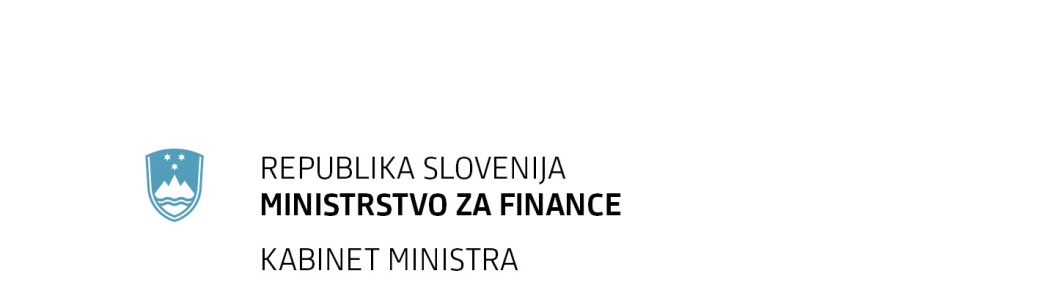 		F: 01 369 66 09 		E: gp.mf@gov.siPRILOGE: predlog sklepa Vlade RSUredba o seznamu funkcij, ki se v Republiki Sloveniji štejejo kot vidni javni položajMnenje Službe Vlade RS za zakonodajo št…z dne…                                                                                                      PREDLOG SKLEPAŠtevilka:Datum:Na podlagi prvega odstavka 61.a člena Zakona o preprečevanju pranja denarja in financiranja terorizma (Uradni list RS, št. 68/16, 81/19 in 91/20) je Vlada Republike Slovenije na ….. seji dne ……pod točko….. sprejela naslednji SKLEP:Vlada Republike Slovenije je izdala Uredbo o seznamu funkcij, ki se v Republiki Sloveniji štejejo kot vidni javni položaj in jo objavi v Uradnem listu Republike Slovenije.                                                                                                    dr. Božo Predalič                                                                                              GENERALNI SEKRETARPriloga sklepa:Uredba o seznamu funkcij, ki se v Republiki Sloveniji štejejo kot vidni javni položajSklep prejmejo: Ministrstvo za finance Služba Vlade Republike Slovenije za zakonodajo Urad Republike Slovenije za preprečevanje pranja denarja                                                                                                                                 PREDLOGNa podlagi prvega odstavka 61.a člena Zakona o preprečevanju pranja denarja in financiranja terorizma (Uradni list RS, št. 68/16, 81/19 in 91/20) Vlada Republike Slovenije izdajaUREDBOo seznamu funkcij, ki se v Republiki Sloveniji štejejo kot vidni javni položaj1. člen(vsebina uredbe)Ta uredba določa seznam z natančno navedbo funkcij iz tretjega odstavka 61. člena Zakona o preprečevanju pranja denarja in financiranja terorizma (Uradni list RS, št. 68/16, 81/19 in 91/20, v nadaljnjem besedilu: ZPPDFT-1), ki se v Republiki Sloveniji štejejo kot vidni javni položaj.2. člen (seznam funkcij)(1) Funkcije, ki se v Republiki Sloveniji štejejo kot vidni javni položaj, so:1. v okviru točke a) tretjega odstavka 61. člena ZPPDFT-1:-  predsednik države, -  predsednik vlade, -  minister,- državni sekretar;2. v okviru točke b) tretjega odstavka 61. člena ZPPDFT-1:-  poslanec Državnega zbora, -  član Državnega sveta;3. v okviru točke c) tretjega odstavka 61. člena ZPPDFT-1:- predsednik politične stranke,- član izvršilnega organa politične stranke;4. v okviru točke d) tretjega odstavka 61. člena ZPPDFT-1:- sodnik Vrhovnega sodišča Republike Slovenije, - sodnik Ustavnega sodišča Republike Slovenije;5. v okviru točke e) tretjega odstavka 61. člena ZPPDFT-1:- predsednik Računskega sodišča,- namestnik predsednika Računskega sodišča,- guverner Banke Slovenije,- viceguverner Banke Slovenije;6. v okviru točke f) tretjega odstavka 61. člena ZPPDFT-1:-  veleposlanik in vodja konzulata (vključno s častnim konzulom) ter vodja predstavništva mednarodne organizacije v Republiki Sloveniji, kot so opredeljeni v Seznamu diplomatskih predstavništev, konzulatov, mednarodnih organizacij in predstavništev mednarodnih organizacij v Republiki Sloveniji (tako imenovana diplomatska lista);- visoki častnik Slovenske vojske na formacijskih dolžnostih načelnika Generalštaba Slovenske vojske, namestnika načelnika Generalštaba Slovenske vojske, poveljnika Poveljstva sil Slovenske vojske, poveljnika Centra vojaških šol in poveljnika mirnodobne strukture Slovenske vojske v tujini;7. v okviru točke g) tretjega odstavka 61. člena ZPPDFT-1:-  član uprave in član nadzornega sveta podjetij, ki so v večinski lasti Republike Slovenije;8. v okviru točke h) tretjega odstavka 61. člena ZPPDFT-1: - vodja mednarodne organizacije s sedežem v Republiki Sloveniji, vodja institucije, organa in agencije Evropske unije v Republiki Sloveniji, kot so opredeljeni v Seznamu diplomatskih predstavništev, konzulatov, mednarodnih organizacij in predstavništev mednarodnih organizacij v Republiki Sloveniji (tako imenovana diplomatska lista), ter njihovi namestniki. 
(2) Vlada Republike Slovenije preko Ministrstva za zunanje zadeve na podlagi pisnega zaprosila Ministrstva za finance mednarodnim organizacijam s sedežem v Republiki Sloveniji iz 8. točke prejšnjega odstavka v skladu z drugim odstavkom 61.a člena ZPPDFT-1 po diplomatski poti pošlje zaprosilo, da objavijo in posodabljajo seznam svojih vidnih javnih funkcij ter ga pošljejo Evropski komisiji.  

KONČNA DOLOČBA3. člen (začetek veljavnosti)Ta uredba začne veljati naslednji dan po objavi v Uradnem listu Republike Slovenije.Št.Ljubljana, …2020EVA 2020-1611-0100Vlada Republike Slovenije    Janez Janša     predsednikOBRAZLOŽITEVZakon o preprečevanju pranja denarja in financiranja terorizma (Uradni list RS, št. 68/16, 81/19 in 91/20, v nadaljevanju: ZPPDFT-1) v drugem odstavku 61. člena ZPPDFT-1 politično izpostavljeno osebo opredeljuje kot vsako fizično osebo, ki je v zadnjem letu delovala na vidnem javnem položaju v državi članici ali tretji državi, vključno z njenimi ožjimi družinskimi člani in ožjimi sodelavci. Tretji odstavek 61. člena ZPPDFT-1 pa določa posamezne funkcije politično izpostavljenih oseb, ki predstavljajo prenos določb Direktive (EU) 2015/849 Evropskega parlamenta in Sveta z dne 20. maja 2015 o preprečevanju uporabe finančnega sistema za pranje denarja ali financiranje terorizma, spremembi Uredbe (EU) št. 648/2012 Evropskega parlamenta in Sveta ter razveljavitvi Direktive 2005/60/ES Evropskega parlamenta in Sveta in Direktive Komisije 2006/70/ES (v nadaljevanju: Direktiva 2015/849/EU). Predlagana uredba se izdaja na podlagi prvega odstavka 61.a člena ZPPDFT-1, s katerim je urejena pravna podlaga za natančnejšo navedbo funkcij, ki so opredeljene v tretjem odstavku 61. člena ZPPDFT-1 in se v Republiki Sloveniji štejejo za vidni javni položaj. Pojem vidnega javnega položaja se namreč lahko v posamezni državi in posameznih pravnih in gospodarskih sistemih razlikuje glede na velikost in značilnosti posameznih sistemov. Nova določba prvega odstavka 61.a člena ZPPDFT-1, ki je bila v pravni red Republike Slovenije vnesena z 28. členom Zakona o spremembah in dopolnitvah Zakona o preprečevanju pranja denarja in financiranja terorizma (Uradni list RS, št. 91/20, v nadaljevanju: ZPPDFT-1B), prenaša 20.a člen Direktive 2015/849/EU, ki ga je uvedel trinajsti odstavek 1. člena Direktive (EU) 2018/843 Evropskega parlamenta in Sveta z dne 30. maja 2018 o spremembi Direktive (EU) 2015/849 o preprečevanju uporabe finančnega sistema za pranje denarja ali financiranje terorizma ter o spremembi direktiv 2009/138/ES in 2013/36/EU (v nadaljevanju: Direktiva 2018/243/EU). V skladu z navedeno določbo bo Evropska komisija na podlagi seznamov funkcij, ki se štejejo kot vidni javni položaj v posamezni državi članici, sestavila enoten seznam vseh pomembnih javnih funkcij.Številka: IPP 007-558/2020Številka: IPP 007-558/2020Številka: IPP 007-558/2020Številka: IPP 007-558/2020Številka: IPP 007-558/2020Številka: IPP 007-558/2020Številka: IPP 007-558/2020Ljubljana, 21. 10. 2020Ljubljana, 21. 10. 2020Ljubljana, 21. 10. 2020Ljubljana, 21. 10. 2020Ljubljana, 21. 10. 2020Ljubljana, 21. 10. 2020Ljubljana, 21. 10. 2020EVA : 2020-1611-0100EVA : 2020-1611-0100EVA : 2020-1611-0100EVA : 2020-1611-0100EVA : 2020-1611-0100EVA : 2020-1611-0100EVA : 2020-1611-0100GENERALNI SEKRETARIAT VLADE REPUBLIKE SLOVENIJEGp.gs@gov.siGENERALNI SEKRETARIAT VLADE REPUBLIKE SLOVENIJEGp.gs@gov.siGENERALNI SEKRETARIAT VLADE REPUBLIKE SLOVENIJEGp.gs@gov.siGENERALNI SEKRETARIAT VLADE REPUBLIKE SLOVENIJEGp.gs@gov.siGENERALNI SEKRETARIAT VLADE REPUBLIKE SLOVENIJEGp.gs@gov.siGENERALNI SEKRETARIAT VLADE REPUBLIKE SLOVENIJEGp.gs@gov.siGENERALNI SEKRETARIAT VLADE REPUBLIKE SLOVENIJEGp.gs@gov.siZADEVA: Predlog Uredbe o seznamu funkcij, ki se v Republiki Sloveniji štejejo kot vidni javni položajZADEVA: Predlog Uredbe o seznamu funkcij, ki se v Republiki Sloveniji štejejo kot vidni javni položajZADEVA: Predlog Uredbe o seznamu funkcij, ki se v Republiki Sloveniji štejejo kot vidni javni položajZADEVA: Predlog Uredbe o seznamu funkcij, ki se v Republiki Sloveniji štejejo kot vidni javni položajZADEVA: Predlog Uredbe o seznamu funkcij, ki se v Republiki Sloveniji štejejo kot vidni javni položajZADEVA: Predlog Uredbe o seznamu funkcij, ki se v Republiki Sloveniji štejejo kot vidni javni položajZADEVA: Predlog Uredbe o seznamu funkcij, ki se v Republiki Sloveniji štejejo kot vidni javni položajZADEVA: Predlog Uredbe o seznamu funkcij, ki se v Republiki Sloveniji štejejo kot vidni javni položajZADEVA: Predlog Uredbe o seznamu funkcij, ki se v Republiki Sloveniji štejejo kot vidni javni položajZADEVA: Predlog Uredbe o seznamu funkcij, ki se v Republiki Sloveniji štejejo kot vidni javni položajZADEVA: Predlog Uredbe o seznamu funkcij, ki se v Republiki Sloveniji štejejo kot vidni javni položajZADEVA: Predlog Uredbe o seznamu funkcij, ki se v Republiki Sloveniji štejejo kot vidni javni položaj1. Predlog sklepov vlade:1. Predlog sklepov vlade:1. Predlog sklepov vlade:1. Predlog sklepov vlade:1. Predlog sklepov vlade:1. Predlog sklepov vlade:1. Predlog sklepov vlade:1. Predlog sklepov vlade:1. Predlog sklepov vlade:1. Predlog sklepov vlade:1. Predlog sklepov vlade:1. Predlog sklepov vlade:Na podlagi prvega odstavka 61.a člena Zakona o preprečevanju pranja denarja in financiranja terorizma (Uradni list RS, št. 68/16, 81/19 in 91/20) je Vlada Republike Slovenije na ….. seji dne ……pod točko….. sprejela naslednji SKLEP:Vlada Republike Slovenije je izdala Uredbo o seznamu funkcij, ki se v Republiki Sloveniji štejejo kot vidni javni položaj in jo objavi v Uradnem listu Republike Slovenije.                                                                                                    dr. Božo Predalič                                                                                              GENERALNI SEKRETARSklep prejmejo:Ministrstvo za financeSlužba Vlade Republike Slovenije za zakonodajoUrad Republike Slovenije za preprečevanje pranja denarjaNa podlagi prvega odstavka 61.a člena Zakona o preprečevanju pranja denarja in financiranja terorizma (Uradni list RS, št. 68/16, 81/19 in 91/20) je Vlada Republike Slovenije na ….. seji dne ……pod točko….. sprejela naslednji SKLEP:Vlada Republike Slovenije je izdala Uredbo o seznamu funkcij, ki se v Republiki Sloveniji štejejo kot vidni javni položaj in jo objavi v Uradnem listu Republike Slovenije.                                                                                                    dr. Božo Predalič                                                                                              GENERALNI SEKRETARSklep prejmejo:Ministrstvo za financeSlužba Vlade Republike Slovenije za zakonodajoUrad Republike Slovenije za preprečevanje pranja denarjaNa podlagi prvega odstavka 61.a člena Zakona o preprečevanju pranja denarja in financiranja terorizma (Uradni list RS, št. 68/16, 81/19 in 91/20) je Vlada Republike Slovenije na ….. seji dne ……pod točko….. sprejela naslednji SKLEP:Vlada Republike Slovenije je izdala Uredbo o seznamu funkcij, ki se v Republiki Sloveniji štejejo kot vidni javni položaj in jo objavi v Uradnem listu Republike Slovenije.                                                                                                    dr. Božo Predalič                                                                                              GENERALNI SEKRETARSklep prejmejo:Ministrstvo za financeSlužba Vlade Republike Slovenije za zakonodajoUrad Republike Slovenije za preprečevanje pranja denarjaNa podlagi prvega odstavka 61.a člena Zakona o preprečevanju pranja denarja in financiranja terorizma (Uradni list RS, št. 68/16, 81/19 in 91/20) je Vlada Republike Slovenije na ….. seji dne ……pod točko….. sprejela naslednji SKLEP:Vlada Republike Slovenije je izdala Uredbo o seznamu funkcij, ki se v Republiki Sloveniji štejejo kot vidni javni položaj in jo objavi v Uradnem listu Republike Slovenije.                                                                                                    dr. Božo Predalič                                                                                              GENERALNI SEKRETARSklep prejmejo:Ministrstvo za financeSlužba Vlade Republike Slovenije za zakonodajoUrad Republike Slovenije za preprečevanje pranja denarjaNa podlagi prvega odstavka 61.a člena Zakona o preprečevanju pranja denarja in financiranja terorizma (Uradni list RS, št. 68/16, 81/19 in 91/20) je Vlada Republike Slovenije na ….. seji dne ……pod točko….. sprejela naslednji SKLEP:Vlada Republike Slovenije je izdala Uredbo o seznamu funkcij, ki se v Republiki Sloveniji štejejo kot vidni javni položaj in jo objavi v Uradnem listu Republike Slovenije.                                                                                                    dr. Božo Predalič                                                                                              GENERALNI SEKRETARSklep prejmejo:Ministrstvo za financeSlužba Vlade Republike Slovenije za zakonodajoUrad Republike Slovenije za preprečevanje pranja denarjaNa podlagi prvega odstavka 61.a člena Zakona o preprečevanju pranja denarja in financiranja terorizma (Uradni list RS, št. 68/16, 81/19 in 91/20) je Vlada Republike Slovenije na ….. seji dne ……pod točko….. sprejela naslednji SKLEP:Vlada Republike Slovenije je izdala Uredbo o seznamu funkcij, ki se v Republiki Sloveniji štejejo kot vidni javni položaj in jo objavi v Uradnem listu Republike Slovenije.                                                                                                    dr. Božo Predalič                                                                                              GENERALNI SEKRETARSklep prejmejo:Ministrstvo za financeSlužba Vlade Republike Slovenije za zakonodajoUrad Republike Slovenije za preprečevanje pranja denarjaNa podlagi prvega odstavka 61.a člena Zakona o preprečevanju pranja denarja in financiranja terorizma (Uradni list RS, št. 68/16, 81/19 in 91/20) je Vlada Republike Slovenije na ….. seji dne ……pod točko….. sprejela naslednji SKLEP:Vlada Republike Slovenije je izdala Uredbo o seznamu funkcij, ki se v Republiki Sloveniji štejejo kot vidni javni položaj in jo objavi v Uradnem listu Republike Slovenije.                                                                                                    dr. Božo Predalič                                                                                              GENERALNI SEKRETARSklep prejmejo:Ministrstvo za financeSlužba Vlade Republike Slovenije za zakonodajoUrad Republike Slovenije za preprečevanje pranja denarjaNa podlagi prvega odstavka 61.a člena Zakona o preprečevanju pranja denarja in financiranja terorizma (Uradni list RS, št. 68/16, 81/19 in 91/20) je Vlada Republike Slovenije na ….. seji dne ……pod točko….. sprejela naslednji SKLEP:Vlada Republike Slovenije je izdala Uredbo o seznamu funkcij, ki se v Republiki Sloveniji štejejo kot vidni javni položaj in jo objavi v Uradnem listu Republike Slovenije.                                                                                                    dr. Božo Predalič                                                                                              GENERALNI SEKRETARSklep prejmejo:Ministrstvo za financeSlužba Vlade Republike Slovenije za zakonodajoUrad Republike Slovenije za preprečevanje pranja denarjaNa podlagi prvega odstavka 61.a člena Zakona o preprečevanju pranja denarja in financiranja terorizma (Uradni list RS, št. 68/16, 81/19 in 91/20) je Vlada Republike Slovenije na ….. seji dne ……pod točko….. sprejela naslednji SKLEP:Vlada Republike Slovenije je izdala Uredbo o seznamu funkcij, ki se v Republiki Sloveniji štejejo kot vidni javni položaj in jo objavi v Uradnem listu Republike Slovenije.                                                                                                    dr. Božo Predalič                                                                                              GENERALNI SEKRETARSklep prejmejo:Ministrstvo za financeSlužba Vlade Republike Slovenije za zakonodajoUrad Republike Slovenije za preprečevanje pranja denarjaNa podlagi prvega odstavka 61.a člena Zakona o preprečevanju pranja denarja in financiranja terorizma (Uradni list RS, št. 68/16, 81/19 in 91/20) je Vlada Republike Slovenije na ….. seji dne ……pod točko….. sprejela naslednji SKLEP:Vlada Republike Slovenije je izdala Uredbo o seznamu funkcij, ki se v Republiki Sloveniji štejejo kot vidni javni položaj in jo objavi v Uradnem listu Republike Slovenije.                                                                                                    dr. Božo Predalič                                                                                              GENERALNI SEKRETARSklep prejmejo:Ministrstvo za financeSlužba Vlade Republike Slovenije za zakonodajoUrad Republike Slovenije za preprečevanje pranja denarjaNa podlagi prvega odstavka 61.a člena Zakona o preprečevanju pranja denarja in financiranja terorizma (Uradni list RS, št. 68/16, 81/19 in 91/20) je Vlada Republike Slovenije na ….. seji dne ……pod točko….. sprejela naslednji SKLEP:Vlada Republike Slovenije je izdala Uredbo o seznamu funkcij, ki se v Republiki Sloveniji štejejo kot vidni javni položaj in jo objavi v Uradnem listu Republike Slovenije.                                                                                                    dr. Božo Predalič                                                                                              GENERALNI SEKRETARSklep prejmejo:Ministrstvo za financeSlužba Vlade Republike Slovenije za zakonodajoUrad Republike Slovenije za preprečevanje pranja denarjaNa podlagi prvega odstavka 61.a člena Zakona o preprečevanju pranja denarja in financiranja terorizma (Uradni list RS, št. 68/16, 81/19 in 91/20) je Vlada Republike Slovenije na ….. seji dne ……pod točko….. sprejela naslednji SKLEP:Vlada Republike Slovenije je izdala Uredbo o seznamu funkcij, ki se v Republiki Sloveniji štejejo kot vidni javni položaj in jo objavi v Uradnem listu Republike Slovenije.                                                                                                    dr. Božo Predalič                                                                                              GENERALNI SEKRETARSklep prejmejo:Ministrstvo za financeSlužba Vlade Republike Slovenije za zakonodajoUrad Republike Slovenije za preprečevanje pranja denarja2. Predlog za obravnavo predloga zakona po nujnem ali skrajšanem postopku v državnem zboru z obrazložitvijo razlogov:2. Predlog za obravnavo predloga zakona po nujnem ali skrajšanem postopku v državnem zboru z obrazložitvijo razlogov:2. Predlog za obravnavo predloga zakona po nujnem ali skrajšanem postopku v državnem zboru z obrazložitvijo razlogov:2. Predlog za obravnavo predloga zakona po nujnem ali skrajšanem postopku v državnem zboru z obrazložitvijo razlogov:2. Predlog za obravnavo predloga zakona po nujnem ali skrajšanem postopku v državnem zboru z obrazložitvijo razlogov:2. Predlog za obravnavo predloga zakona po nujnem ali skrajšanem postopku v državnem zboru z obrazložitvijo razlogov:2. Predlog za obravnavo predloga zakona po nujnem ali skrajšanem postopku v državnem zboru z obrazložitvijo razlogov:2. Predlog za obravnavo predloga zakona po nujnem ali skrajšanem postopku v državnem zboru z obrazložitvijo razlogov:2. Predlog za obravnavo predloga zakona po nujnem ali skrajšanem postopku v državnem zboru z obrazložitvijo razlogov:2. Predlog za obravnavo predloga zakona po nujnem ali skrajšanem postopku v državnem zboru z obrazložitvijo razlogov:2. Predlog za obravnavo predloga zakona po nujnem ali skrajšanem postopku v državnem zboru z obrazložitvijo razlogov:2. Predlog za obravnavo predloga zakona po nujnem ali skrajšanem postopku v državnem zboru z obrazložitvijo razlogov:////////////3.a Osebe, odgovorne za strokovno pripravo in usklajenost gradiva:3.a Osebe, odgovorne za strokovno pripravo in usklajenost gradiva:3.a Osebe, odgovorne za strokovno pripravo in usklajenost gradiva:3.a Osebe, odgovorne za strokovno pripravo in usklajenost gradiva:3.a Osebe, odgovorne za strokovno pripravo in usklajenost gradiva:3.a Osebe, odgovorne za strokovno pripravo in usklajenost gradiva:3.a Osebe, odgovorne za strokovno pripravo in usklajenost gradiva:3.a Osebe, odgovorne za strokovno pripravo in usklajenost gradiva:3.a Osebe, odgovorne za strokovno pripravo in usklajenost gradiva:3.a Osebe, odgovorne za strokovno pripravo in usklajenost gradiva:3.a Osebe, odgovorne za strokovno pripravo in usklajenost gradiva:3.a Osebe, odgovorne za strokovno pripravo in usklajenost gradiva:mag. Ivan Kopina, vršilec dolžnosti direktorja Urada RS za preprečevanje pranja denarjamag. Lucija Frlec, vodja Sektorja za preventivo in nadzormag. Ivan Kopina, vršilec dolžnosti direktorja Urada RS za preprečevanje pranja denarjamag. Lucija Frlec, vodja Sektorja za preventivo in nadzormag. Ivan Kopina, vršilec dolžnosti direktorja Urada RS za preprečevanje pranja denarjamag. Lucija Frlec, vodja Sektorja za preventivo in nadzormag. Ivan Kopina, vršilec dolžnosti direktorja Urada RS za preprečevanje pranja denarjamag. Lucija Frlec, vodja Sektorja za preventivo in nadzormag. Ivan Kopina, vršilec dolžnosti direktorja Urada RS za preprečevanje pranja denarjamag. Lucija Frlec, vodja Sektorja za preventivo in nadzormag. Ivan Kopina, vršilec dolžnosti direktorja Urada RS za preprečevanje pranja denarjamag. Lucija Frlec, vodja Sektorja za preventivo in nadzormag. Ivan Kopina, vršilec dolžnosti direktorja Urada RS za preprečevanje pranja denarjamag. Lucija Frlec, vodja Sektorja za preventivo in nadzormag. Ivan Kopina, vršilec dolžnosti direktorja Urada RS za preprečevanje pranja denarjamag. Lucija Frlec, vodja Sektorja za preventivo in nadzormag. Ivan Kopina, vršilec dolžnosti direktorja Urada RS za preprečevanje pranja denarjamag. Lucija Frlec, vodja Sektorja za preventivo in nadzormag. Ivan Kopina, vršilec dolžnosti direktorja Urada RS za preprečevanje pranja denarjamag. Lucija Frlec, vodja Sektorja za preventivo in nadzormag. Ivan Kopina, vršilec dolžnosti direktorja Urada RS za preprečevanje pranja denarjamag. Lucija Frlec, vodja Sektorja za preventivo in nadzormag. Ivan Kopina, vršilec dolžnosti direktorja Urada RS za preprečevanje pranja denarjamag. Lucija Frlec, vodja Sektorja za preventivo in nadzor3.b Zunanji strokovnjaki, ki so sodelovali pri pripravi dela ali celotnega gradiva:3.b Zunanji strokovnjaki, ki so sodelovali pri pripravi dela ali celotnega gradiva:3.b Zunanji strokovnjaki, ki so sodelovali pri pripravi dela ali celotnega gradiva:3.b Zunanji strokovnjaki, ki so sodelovali pri pripravi dela ali celotnega gradiva:3.b Zunanji strokovnjaki, ki so sodelovali pri pripravi dela ali celotnega gradiva:3.b Zunanji strokovnjaki, ki so sodelovali pri pripravi dela ali celotnega gradiva:3.b Zunanji strokovnjaki, ki so sodelovali pri pripravi dela ali celotnega gradiva:3.b Zunanji strokovnjaki, ki so sodelovali pri pripravi dela ali celotnega gradiva:3.b Zunanji strokovnjaki, ki so sodelovali pri pripravi dela ali celotnega gradiva:3.b Zunanji strokovnjaki, ki so sodelovali pri pripravi dela ali celotnega gradiva:3.b Zunanji strokovnjaki, ki so sodelovali pri pripravi dela ali celotnega gradiva:3.b Zunanji strokovnjaki, ki so sodelovali pri pripravi dela ali celotnega gradiva:////////////4. Predstavniki vlade, ki bodo sodelovali pri delu državnega zbora:4. Predstavniki vlade, ki bodo sodelovali pri delu državnega zbora:4. Predstavniki vlade, ki bodo sodelovali pri delu državnega zbora:4. Predstavniki vlade, ki bodo sodelovali pri delu državnega zbora:4. Predstavniki vlade, ki bodo sodelovali pri delu državnega zbora:4. Predstavniki vlade, ki bodo sodelovali pri delu državnega zbora:4. Predstavniki vlade, ki bodo sodelovali pri delu državnega zbora:4. Predstavniki vlade, ki bodo sodelovali pri delu državnega zbora:4. Predstavniki vlade, ki bodo sodelovali pri delu državnega zbora:4. Predstavniki vlade, ki bodo sodelovali pri delu državnega zbora:4. Predstavniki vlade, ki bodo sodelovali pri delu državnega zbora:4. Predstavniki vlade, ki bodo sodelovali pri delu državnega zbora:////////////5. Kratek povzetek gradiva:5. Kratek povzetek gradiva:5. Kratek povzetek gradiva:5. Kratek povzetek gradiva:5. Kratek povzetek gradiva:5. Kratek povzetek gradiva:5. Kratek povzetek gradiva:5. Kratek povzetek gradiva:5. Kratek povzetek gradiva:5. Kratek povzetek gradiva:5. Kratek povzetek gradiva:5. Kratek povzetek gradiva:Zakon o preprečevanju pranja denarja in financiranja terorizma (Uradni list RS, št. 68/16, 81/19 in 91/20, v nadaljevanju: ZPPDFT-1) v drugem odstavku 61. člena ZPPDFT-1 politično izpostavljeno osebo opredeljuje kot vsako fizično osebo, ki je v zadnjem letu delovala na vidnem javnem položaju v državi članici ali tretji državi, vključno z njenimi ožjimi družinskimi člani in ožjimi sodelavci. Tretji odstavek 61. člena ZPPDFT-1 pa določa posamezne funkcije politično izpostavljenih oseb, ki predstavljajo prenos določb Direktive (EU) 2015/849 Evropskega parlamenta in Sveta z dne 20. maja 2015 o preprečevanju uporabe finančnega sistema za pranje denarja ali financiranje terorizma, spremembi Uredbe (EU) št. 648/2012 Evropskega parlamenta in Sveta ter razveljavitvi Direktive 2005/60/ES Evropskega parlamenta in Sveta in Direktive Komisije 2006/70/ES (v nadaljevanju: Direktiva 2015/849/EU). Predlagana uredba se izdaja na podlagi prvega odstavka 61.a člena ZPPDFT-1, s katerim je urejena pravna podlaga za natančnejšo navedbo funkcij, ki so opredeljene v tretjem odstavku 61. člena ZPPDFT-1 in se v Republiki Sloveniji štejejo za vidni javni položaj. Pojem vidnega javnega položaja se namreč lahko v posamezni državi in posameznih pravnih in gospodarskih sistemih razlikuje glede na velikost in značilnosti posameznih sistemov. Nova določba prvega odstavka 61.a člena ZPPDFT-1, ki je bila v pravni red Republike Slovenije vnesena z 28. členom Zakona o spremembah in dopolnitvah Zakona o preprečevanju pranja denarja in financiranja terorizma (Uradni list RS, št. 91/20, v nadaljevanju: ZPPDFT-1B), prenaša 20.a člen Direktive 2015/849/EU, ki ga je uvedel trinajsti odstavek 1. člena Direktive (EU) 2018/843 Evropskega parlamenta in Sveta z dne 30. maja 2018 o spremembi Direktive (EU) 2015/849 o preprečevanju uporabe finančnega sistema za pranje denarja ali financiranje terorizma ter o spremembi direktiv 2009/138/ES in 2013/36/EU (v nadaljevanju: Direktiva 2018/243/EU). V skladu z navedeno določbo bo Evropska komisija na podlagi seznamov funkcij, ki se štejejo kot vidni javni položaj v posamezni državi članici, sestavila enoten seznam vseh pomembnih javnih funkcij.V skladu s prvim odstavkom 51. člena ZPPDFT-1B Vlada Republike Slovenije izda predlagano Uredbo v šestih mesecih po uveljavitvi ZPPDFT-1B, to je do 11. 1. 2021.Zakon o preprečevanju pranja denarja in financiranja terorizma (Uradni list RS, št. 68/16, 81/19 in 91/20, v nadaljevanju: ZPPDFT-1) v drugem odstavku 61. člena ZPPDFT-1 politično izpostavljeno osebo opredeljuje kot vsako fizično osebo, ki je v zadnjem letu delovala na vidnem javnem položaju v državi članici ali tretji državi, vključno z njenimi ožjimi družinskimi člani in ožjimi sodelavci. Tretji odstavek 61. člena ZPPDFT-1 pa določa posamezne funkcije politično izpostavljenih oseb, ki predstavljajo prenos določb Direktive (EU) 2015/849 Evropskega parlamenta in Sveta z dne 20. maja 2015 o preprečevanju uporabe finančnega sistema za pranje denarja ali financiranje terorizma, spremembi Uredbe (EU) št. 648/2012 Evropskega parlamenta in Sveta ter razveljavitvi Direktive 2005/60/ES Evropskega parlamenta in Sveta in Direktive Komisije 2006/70/ES (v nadaljevanju: Direktiva 2015/849/EU). Predlagana uredba se izdaja na podlagi prvega odstavka 61.a člena ZPPDFT-1, s katerim je urejena pravna podlaga za natančnejšo navedbo funkcij, ki so opredeljene v tretjem odstavku 61. člena ZPPDFT-1 in se v Republiki Sloveniji štejejo za vidni javni položaj. Pojem vidnega javnega položaja se namreč lahko v posamezni državi in posameznih pravnih in gospodarskih sistemih razlikuje glede na velikost in značilnosti posameznih sistemov. Nova določba prvega odstavka 61.a člena ZPPDFT-1, ki je bila v pravni red Republike Slovenije vnesena z 28. členom Zakona o spremembah in dopolnitvah Zakona o preprečevanju pranja denarja in financiranja terorizma (Uradni list RS, št. 91/20, v nadaljevanju: ZPPDFT-1B), prenaša 20.a člen Direktive 2015/849/EU, ki ga je uvedel trinajsti odstavek 1. člena Direktive (EU) 2018/843 Evropskega parlamenta in Sveta z dne 30. maja 2018 o spremembi Direktive (EU) 2015/849 o preprečevanju uporabe finančnega sistema za pranje denarja ali financiranje terorizma ter o spremembi direktiv 2009/138/ES in 2013/36/EU (v nadaljevanju: Direktiva 2018/243/EU). V skladu z navedeno določbo bo Evropska komisija na podlagi seznamov funkcij, ki se štejejo kot vidni javni položaj v posamezni državi članici, sestavila enoten seznam vseh pomembnih javnih funkcij.V skladu s prvim odstavkom 51. člena ZPPDFT-1B Vlada Republike Slovenije izda predlagano Uredbo v šestih mesecih po uveljavitvi ZPPDFT-1B, to je do 11. 1. 2021.Zakon o preprečevanju pranja denarja in financiranja terorizma (Uradni list RS, št. 68/16, 81/19 in 91/20, v nadaljevanju: ZPPDFT-1) v drugem odstavku 61. člena ZPPDFT-1 politično izpostavljeno osebo opredeljuje kot vsako fizično osebo, ki je v zadnjem letu delovala na vidnem javnem položaju v državi članici ali tretji državi, vključno z njenimi ožjimi družinskimi člani in ožjimi sodelavci. Tretji odstavek 61. člena ZPPDFT-1 pa določa posamezne funkcije politično izpostavljenih oseb, ki predstavljajo prenos določb Direktive (EU) 2015/849 Evropskega parlamenta in Sveta z dne 20. maja 2015 o preprečevanju uporabe finančnega sistema za pranje denarja ali financiranje terorizma, spremembi Uredbe (EU) št. 648/2012 Evropskega parlamenta in Sveta ter razveljavitvi Direktive 2005/60/ES Evropskega parlamenta in Sveta in Direktive Komisije 2006/70/ES (v nadaljevanju: Direktiva 2015/849/EU). Predlagana uredba se izdaja na podlagi prvega odstavka 61.a člena ZPPDFT-1, s katerim je urejena pravna podlaga za natančnejšo navedbo funkcij, ki so opredeljene v tretjem odstavku 61. člena ZPPDFT-1 in se v Republiki Sloveniji štejejo za vidni javni položaj. Pojem vidnega javnega položaja se namreč lahko v posamezni državi in posameznih pravnih in gospodarskih sistemih razlikuje glede na velikost in značilnosti posameznih sistemov. Nova določba prvega odstavka 61.a člena ZPPDFT-1, ki je bila v pravni red Republike Slovenije vnesena z 28. členom Zakona o spremembah in dopolnitvah Zakona o preprečevanju pranja denarja in financiranja terorizma (Uradni list RS, št. 91/20, v nadaljevanju: ZPPDFT-1B), prenaša 20.a člen Direktive 2015/849/EU, ki ga je uvedel trinajsti odstavek 1. člena Direktive (EU) 2018/843 Evropskega parlamenta in Sveta z dne 30. maja 2018 o spremembi Direktive (EU) 2015/849 o preprečevanju uporabe finančnega sistema za pranje denarja ali financiranje terorizma ter o spremembi direktiv 2009/138/ES in 2013/36/EU (v nadaljevanju: Direktiva 2018/243/EU). V skladu z navedeno določbo bo Evropska komisija na podlagi seznamov funkcij, ki se štejejo kot vidni javni položaj v posamezni državi članici, sestavila enoten seznam vseh pomembnih javnih funkcij.V skladu s prvim odstavkom 51. člena ZPPDFT-1B Vlada Republike Slovenije izda predlagano Uredbo v šestih mesecih po uveljavitvi ZPPDFT-1B, to je do 11. 1. 2021.Zakon o preprečevanju pranja denarja in financiranja terorizma (Uradni list RS, št. 68/16, 81/19 in 91/20, v nadaljevanju: ZPPDFT-1) v drugem odstavku 61. člena ZPPDFT-1 politično izpostavljeno osebo opredeljuje kot vsako fizično osebo, ki je v zadnjem letu delovala na vidnem javnem položaju v državi članici ali tretji državi, vključno z njenimi ožjimi družinskimi člani in ožjimi sodelavci. Tretji odstavek 61. člena ZPPDFT-1 pa določa posamezne funkcije politično izpostavljenih oseb, ki predstavljajo prenos določb Direktive (EU) 2015/849 Evropskega parlamenta in Sveta z dne 20. maja 2015 o preprečevanju uporabe finančnega sistema za pranje denarja ali financiranje terorizma, spremembi Uredbe (EU) št. 648/2012 Evropskega parlamenta in Sveta ter razveljavitvi Direktive 2005/60/ES Evropskega parlamenta in Sveta in Direktive Komisije 2006/70/ES (v nadaljevanju: Direktiva 2015/849/EU). Predlagana uredba se izdaja na podlagi prvega odstavka 61.a člena ZPPDFT-1, s katerim je urejena pravna podlaga za natančnejšo navedbo funkcij, ki so opredeljene v tretjem odstavku 61. člena ZPPDFT-1 in se v Republiki Sloveniji štejejo za vidni javni položaj. Pojem vidnega javnega položaja se namreč lahko v posamezni državi in posameznih pravnih in gospodarskih sistemih razlikuje glede na velikost in značilnosti posameznih sistemov. Nova določba prvega odstavka 61.a člena ZPPDFT-1, ki je bila v pravni red Republike Slovenije vnesena z 28. členom Zakona o spremembah in dopolnitvah Zakona o preprečevanju pranja denarja in financiranja terorizma (Uradni list RS, št. 91/20, v nadaljevanju: ZPPDFT-1B), prenaša 20.a člen Direktive 2015/849/EU, ki ga je uvedel trinajsti odstavek 1. člena Direktive (EU) 2018/843 Evropskega parlamenta in Sveta z dne 30. maja 2018 o spremembi Direktive (EU) 2015/849 o preprečevanju uporabe finančnega sistema za pranje denarja ali financiranje terorizma ter o spremembi direktiv 2009/138/ES in 2013/36/EU (v nadaljevanju: Direktiva 2018/243/EU). V skladu z navedeno določbo bo Evropska komisija na podlagi seznamov funkcij, ki se štejejo kot vidni javni položaj v posamezni državi članici, sestavila enoten seznam vseh pomembnih javnih funkcij.V skladu s prvim odstavkom 51. člena ZPPDFT-1B Vlada Republike Slovenije izda predlagano Uredbo v šestih mesecih po uveljavitvi ZPPDFT-1B, to je do 11. 1. 2021.Zakon o preprečevanju pranja denarja in financiranja terorizma (Uradni list RS, št. 68/16, 81/19 in 91/20, v nadaljevanju: ZPPDFT-1) v drugem odstavku 61. člena ZPPDFT-1 politično izpostavljeno osebo opredeljuje kot vsako fizično osebo, ki je v zadnjem letu delovala na vidnem javnem položaju v državi članici ali tretji državi, vključno z njenimi ožjimi družinskimi člani in ožjimi sodelavci. Tretji odstavek 61. člena ZPPDFT-1 pa določa posamezne funkcije politično izpostavljenih oseb, ki predstavljajo prenos določb Direktive (EU) 2015/849 Evropskega parlamenta in Sveta z dne 20. maja 2015 o preprečevanju uporabe finančnega sistema za pranje denarja ali financiranje terorizma, spremembi Uredbe (EU) št. 648/2012 Evropskega parlamenta in Sveta ter razveljavitvi Direktive 2005/60/ES Evropskega parlamenta in Sveta in Direktive Komisije 2006/70/ES (v nadaljevanju: Direktiva 2015/849/EU). Predlagana uredba se izdaja na podlagi prvega odstavka 61.a člena ZPPDFT-1, s katerim je urejena pravna podlaga za natančnejšo navedbo funkcij, ki so opredeljene v tretjem odstavku 61. člena ZPPDFT-1 in se v Republiki Sloveniji štejejo za vidni javni položaj. Pojem vidnega javnega položaja se namreč lahko v posamezni državi in posameznih pravnih in gospodarskih sistemih razlikuje glede na velikost in značilnosti posameznih sistemov. Nova določba prvega odstavka 61.a člena ZPPDFT-1, ki je bila v pravni red Republike Slovenije vnesena z 28. členom Zakona o spremembah in dopolnitvah Zakona o preprečevanju pranja denarja in financiranja terorizma (Uradni list RS, št. 91/20, v nadaljevanju: ZPPDFT-1B), prenaša 20.a člen Direktive 2015/849/EU, ki ga je uvedel trinajsti odstavek 1. člena Direktive (EU) 2018/843 Evropskega parlamenta in Sveta z dne 30. maja 2018 o spremembi Direktive (EU) 2015/849 o preprečevanju uporabe finančnega sistema za pranje denarja ali financiranje terorizma ter o spremembi direktiv 2009/138/ES in 2013/36/EU (v nadaljevanju: Direktiva 2018/243/EU). V skladu z navedeno določbo bo Evropska komisija na podlagi seznamov funkcij, ki se štejejo kot vidni javni položaj v posamezni državi članici, sestavila enoten seznam vseh pomembnih javnih funkcij.V skladu s prvim odstavkom 51. člena ZPPDFT-1B Vlada Republike Slovenije izda predlagano Uredbo v šestih mesecih po uveljavitvi ZPPDFT-1B, to je do 11. 1. 2021.Zakon o preprečevanju pranja denarja in financiranja terorizma (Uradni list RS, št. 68/16, 81/19 in 91/20, v nadaljevanju: ZPPDFT-1) v drugem odstavku 61. člena ZPPDFT-1 politično izpostavljeno osebo opredeljuje kot vsako fizično osebo, ki je v zadnjem letu delovala na vidnem javnem položaju v državi članici ali tretji državi, vključno z njenimi ožjimi družinskimi člani in ožjimi sodelavci. Tretji odstavek 61. člena ZPPDFT-1 pa določa posamezne funkcije politično izpostavljenih oseb, ki predstavljajo prenos določb Direktive (EU) 2015/849 Evropskega parlamenta in Sveta z dne 20. maja 2015 o preprečevanju uporabe finančnega sistema za pranje denarja ali financiranje terorizma, spremembi Uredbe (EU) št. 648/2012 Evropskega parlamenta in Sveta ter razveljavitvi Direktive 2005/60/ES Evropskega parlamenta in Sveta in Direktive Komisije 2006/70/ES (v nadaljevanju: Direktiva 2015/849/EU). Predlagana uredba se izdaja na podlagi prvega odstavka 61.a člena ZPPDFT-1, s katerim je urejena pravna podlaga za natančnejšo navedbo funkcij, ki so opredeljene v tretjem odstavku 61. člena ZPPDFT-1 in se v Republiki Sloveniji štejejo za vidni javni položaj. Pojem vidnega javnega položaja se namreč lahko v posamezni državi in posameznih pravnih in gospodarskih sistemih razlikuje glede na velikost in značilnosti posameznih sistemov. Nova določba prvega odstavka 61.a člena ZPPDFT-1, ki je bila v pravni red Republike Slovenije vnesena z 28. členom Zakona o spremembah in dopolnitvah Zakona o preprečevanju pranja denarja in financiranja terorizma (Uradni list RS, št. 91/20, v nadaljevanju: ZPPDFT-1B), prenaša 20.a člen Direktive 2015/849/EU, ki ga je uvedel trinajsti odstavek 1. člena Direktive (EU) 2018/843 Evropskega parlamenta in Sveta z dne 30. maja 2018 o spremembi Direktive (EU) 2015/849 o preprečevanju uporabe finančnega sistema za pranje denarja ali financiranje terorizma ter o spremembi direktiv 2009/138/ES in 2013/36/EU (v nadaljevanju: Direktiva 2018/243/EU). V skladu z navedeno določbo bo Evropska komisija na podlagi seznamov funkcij, ki se štejejo kot vidni javni položaj v posamezni državi članici, sestavila enoten seznam vseh pomembnih javnih funkcij.V skladu s prvim odstavkom 51. člena ZPPDFT-1B Vlada Republike Slovenije izda predlagano Uredbo v šestih mesecih po uveljavitvi ZPPDFT-1B, to je do 11. 1. 2021.Zakon o preprečevanju pranja denarja in financiranja terorizma (Uradni list RS, št. 68/16, 81/19 in 91/20, v nadaljevanju: ZPPDFT-1) v drugem odstavku 61. člena ZPPDFT-1 politično izpostavljeno osebo opredeljuje kot vsako fizično osebo, ki je v zadnjem letu delovala na vidnem javnem položaju v državi članici ali tretji državi, vključno z njenimi ožjimi družinskimi člani in ožjimi sodelavci. Tretji odstavek 61. člena ZPPDFT-1 pa določa posamezne funkcije politično izpostavljenih oseb, ki predstavljajo prenos določb Direktive (EU) 2015/849 Evropskega parlamenta in Sveta z dne 20. maja 2015 o preprečevanju uporabe finančnega sistema za pranje denarja ali financiranje terorizma, spremembi Uredbe (EU) št. 648/2012 Evropskega parlamenta in Sveta ter razveljavitvi Direktive 2005/60/ES Evropskega parlamenta in Sveta in Direktive Komisije 2006/70/ES (v nadaljevanju: Direktiva 2015/849/EU). Predlagana uredba se izdaja na podlagi prvega odstavka 61.a člena ZPPDFT-1, s katerim je urejena pravna podlaga za natančnejšo navedbo funkcij, ki so opredeljene v tretjem odstavku 61. člena ZPPDFT-1 in se v Republiki Sloveniji štejejo za vidni javni položaj. Pojem vidnega javnega položaja se namreč lahko v posamezni državi in posameznih pravnih in gospodarskih sistemih razlikuje glede na velikost in značilnosti posameznih sistemov. Nova določba prvega odstavka 61.a člena ZPPDFT-1, ki je bila v pravni red Republike Slovenije vnesena z 28. členom Zakona o spremembah in dopolnitvah Zakona o preprečevanju pranja denarja in financiranja terorizma (Uradni list RS, št. 91/20, v nadaljevanju: ZPPDFT-1B), prenaša 20.a člen Direktive 2015/849/EU, ki ga je uvedel trinajsti odstavek 1. člena Direktive (EU) 2018/843 Evropskega parlamenta in Sveta z dne 30. maja 2018 o spremembi Direktive (EU) 2015/849 o preprečevanju uporabe finančnega sistema za pranje denarja ali financiranje terorizma ter o spremembi direktiv 2009/138/ES in 2013/36/EU (v nadaljevanju: Direktiva 2018/243/EU). V skladu z navedeno določbo bo Evropska komisija na podlagi seznamov funkcij, ki se štejejo kot vidni javni položaj v posamezni državi članici, sestavila enoten seznam vseh pomembnih javnih funkcij.V skladu s prvim odstavkom 51. člena ZPPDFT-1B Vlada Republike Slovenije izda predlagano Uredbo v šestih mesecih po uveljavitvi ZPPDFT-1B, to je do 11. 1. 2021.Zakon o preprečevanju pranja denarja in financiranja terorizma (Uradni list RS, št. 68/16, 81/19 in 91/20, v nadaljevanju: ZPPDFT-1) v drugem odstavku 61. člena ZPPDFT-1 politično izpostavljeno osebo opredeljuje kot vsako fizično osebo, ki je v zadnjem letu delovala na vidnem javnem položaju v državi članici ali tretji državi, vključno z njenimi ožjimi družinskimi člani in ožjimi sodelavci. Tretji odstavek 61. člena ZPPDFT-1 pa določa posamezne funkcije politično izpostavljenih oseb, ki predstavljajo prenos določb Direktive (EU) 2015/849 Evropskega parlamenta in Sveta z dne 20. maja 2015 o preprečevanju uporabe finančnega sistema za pranje denarja ali financiranje terorizma, spremembi Uredbe (EU) št. 648/2012 Evropskega parlamenta in Sveta ter razveljavitvi Direktive 2005/60/ES Evropskega parlamenta in Sveta in Direktive Komisije 2006/70/ES (v nadaljevanju: Direktiva 2015/849/EU). Predlagana uredba se izdaja na podlagi prvega odstavka 61.a člena ZPPDFT-1, s katerim je urejena pravna podlaga za natančnejšo navedbo funkcij, ki so opredeljene v tretjem odstavku 61. člena ZPPDFT-1 in se v Republiki Sloveniji štejejo za vidni javni položaj. Pojem vidnega javnega položaja se namreč lahko v posamezni državi in posameznih pravnih in gospodarskih sistemih razlikuje glede na velikost in značilnosti posameznih sistemov. Nova določba prvega odstavka 61.a člena ZPPDFT-1, ki je bila v pravni red Republike Slovenije vnesena z 28. členom Zakona o spremembah in dopolnitvah Zakona o preprečevanju pranja denarja in financiranja terorizma (Uradni list RS, št. 91/20, v nadaljevanju: ZPPDFT-1B), prenaša 20.a člen Direktive 2015/849/EU, ki ga je uvedel trinajsti odstavek 1. člena Direktive (EU) 2018/843 Evropskega parlamenta in Sveta z dne 30. maja 2018 o spremembi Direktive (EU) 2015/849 o preprečevanju uporabe finančnega sistema za pranje denarja ali financiranje terorizma ter o spremembi direktiv 2009/138/ES in 2013/36/EU (v nadaljevanju: Direktiva 2018/243/EU). V skladu z navedeno določbo bo Evropska komisija na podlagi seznamov funkcij, ki se štejejo kot vidni javni položaj v posamezni državi članici, sestavila enoten seznam vseh pomembnih javnih funkcij.V skladu s prvim odstavkom 51. člena ZPPDFT-1B Vlada Republike Slovenije izda predlagano Uredbo v šestih mesecih po uveljavitvi ZPPDFT-1B, to je do 11. 1. 2021.Zakon o preprečevanju pranja denarja in financiranja terorizma (Uradni list RS, št. 68/16, 81/19 in 91/20, v nadaljevanju: ZPPDFT-1) v drugem odstavku 61. člena ZPPDFT-1 politično izpostavljeno osebo opredeljuje kot vsako fizično osebo, ki je v zadnjem letu delovala na vidnem javnem položaju v državi članici ali tretji državi, vključno z njenimi ožjimi družinskimi člani in ožjimi sodelavci. Tretji odstavek 61. člena ZPPDFT-1 pa določa posamezne funkcije politično izpostavljenih oseb, ki predstavljajo prenos določb Direktive (EU) 2015/849 Evropskega parlamenta in Sveta z dne 20. maja 2015 o preprečevanju uporabe finančnega sistema za pranje denarja ali financiranje terorizma, spremembi Uredbe (EU) št. 648/2012 Evropskega parlamenta in Sveta ter razveljavitvi Direktive 2005/60/ES Evropskega parlamenta in Sveta in Direktive Komisije 2006/70/ES (v nadaljevanju: Direktiva 2015/849/EU). Predlagana uredba se izdaja na podlagi prvega odstavka 61.a člena ZPPDFT-1, s katerim je urejena pravna podlaga za natančnejšo navedbo funkcij, ki so opredeljene v tretjem odstavku 61. člena ZPPDFT-1 in se v Republiki Sloveniji štejejo za vidni javni položaj. Pojem vidnega javnega položaja se namreč lahko v posamezni državi in posameznih pravnih in gospodarskih sistemih razlikuje glede na velikost in značilnosti posameznih sistemov. Nova določba prvega odstavka 61.a člena ZPPDFT-1, ki je bila v pravni red Republike Slovenije vnesena z 28. členom Zakona o spremembah in dopolnitvah Zakona o preprečevanju pranja denarja in financiranja terorizma (Uradni list RS, št. 91/20, v nadaljevanju: ZPPDFT-1B), prenaša 20.a člen Direktive 2015/849/EU, ki ga je uvedel trinajsti odstavek 1. člena Direktive (EU) 2018/843 Evropskega parlamenta in Sveta z dne 30. maja 2018 o spremembi Direktive (EU) 2015/849 o preprečevanju uporabe finančnega sistema za pranje denarja ali financiranje terorizma ter o spremembi direktiv 2009/138/ES in 2013/36/EU (v nadaljevanju: Direktiva 2018/243/EU). V skladu z navedeno določbo bo Evropska komisija na podlagi seznamov funkcij, ki se štejejo kot vidni javni položaj v posamezni državi članici, sestavila enoten seznam vseh pomembnih javnih funkcij.V skladu s prvim odstavkom 51. člena ZPPDFT-1B Vlada Republike Slovenije izda predlagano Uredbo v šestih mesecih po uveljavitvi ZPPDFT-1B, to je do 11. 1. 2021.Zakon o preprečevanju pranja denarja in financiranja terorizma (Uradni list RS, št. 68/16, 81/19 in 91/20, v nadaljevanju: ZPPDFT-1) v drugem odstavku 61. člena ZPPDFT-1 politično izpostavljeno osebo opredeljuje kot vsako fizično osebo, ki je v zadnjem letu delovala na vidnem javnem položaju v državi članici ali tretji državi, vključno z njenimi ožjimi družinskimi člani in ožjimi sodelavci. Tretji odstavek 61. člena ZPPDFT-1 pa določa posamezne funkcije politično izpostavljenih oseb, ki predstavljajo prenos določb Direktive (EU) 2015/849 Evropskega parlamenta in Sveta z dne 20. maja 2015 o preprečevanju uporabe finančnega sistema za pranje denarja ali financiranje terorizma, spremembi Uredbe (EU) št. 648/2012 Evropskega parlamenta in Sveta ter razveljavitvi Direktive 2005/60/ES Evropskega parlamenta in Sveta in Direktive Komisije 2006/70/ES (v nadaljevanju: Direktiva 2015/849/EU). Predlagana uredba se izdaja na podlagi prvega odstavka 61.a člena ZPPDFT-1, s katerim je urejena pravna podlaga za natančnejšo navedbo funkcij, ki so opredeljene v tretjem odstavku 61. člena ZPPDFT-1 in se v Republiki Sloveniji štejejo za vidni javni položaj. Pojem vidnega javnega položaja se namreč lahko v posamezni državi in posameznih pravnih in gospodarskih sistemih razlikuje glede na velikost in značilnosti posameznih sistemov. Nova določba prvega odstavka 61.a člena ZPPDFT-1, ki je bila v pravni red Republike Slovenije vnesena z 28. členom Zakona o spremembah in dopolnitvah Zakona o preprečevanju pranja denarja in financiranja terorizma (Uradni list RS, št. 91/20, v nadaljevanju: ZPPDFT-1B), prenaša 20.a člen Direktive 2015/849/EU, ki ga je uvedel trinajsti odstavek 1. člena Direktive (EU) 2018/843 Evropskega parlamenta in Sveta z dne 30. maja 2018 o spremembi Direktive (EU) 2015/849 o preprečevanju uporabe finančnega sistema za pranje denarja ali financiranje terorizma ter o spremembi direktiv 2009/138/ES in 2013/36/EU (v nadaljevanju: Direktiva 2018/243/EU). V skladu z navedeno določbo bo Evropska komisija na podlagi seznamov funkcij, ki se štejejo kot vidni javni položaj v posamezni državi članici, sestavila enoten seznam vseh pomembnih javnih funkcij.V skladu s prvim odstavkom 51. člena ZPPDFT-1B Vlada Republike Slovenije izda predlagano Uredbo v šestih mesecih po uveljavitvi ZPPDFT-1B, to je do 11. 1. 2021.Zakon o preprečevanju pranja denarja in financiranja terorizma (Uradni list RS, št. 68/16, 81/19 in 91/20, v nadaljevanju: ZPPDFT-1) v drugem odstavku 61. člena ZPPDFT-1 politično izpostavljeno osebo opredeljuje kot vsako fizično osebo, ki je v zadnjem letu delovala na vidnem javnem položaju v državi članici ali tretji državi, vključno z njenimi ožjimi družinskimi člani in ožjimi sodelavci. Tretji odstavek 61. člena ZPPDFT-1 pa določa posamezne funkcije politično izpostavljenih oseb, ki predstavljajo prenos določb Direktive (EU) 2015/849 Evropskega parlamenta in Sveta z dne 20. maja 2015 o preprečevanju uporabe finančnega sistema za pranje denarja ali financiranje terorizma, spremembi Uredbe (EU) št. 648/2012 Evropskega parlamenta in Sveta ter razveljavitvi Direktive 2005/60/ES Evropskega parlamenta in Sveta in Direktive Komisije 2006/70/ES (v nadaljevanju: Direktiva 2015/849/EU). Predlagana uredba se izdaja na podlagi prvega odstavka 61.a člena ZPPDFT-1, s katerim je urejena pravna podlaga za natančnejšo navedbo funkcij, ki so opredeljene v tretjem odstavku 61. člena ZPPDFT-1 in se v Republiki Sloveniji štejejo za vidni javni položaj. Pojem vidnega javnega položaja se namreč lahko v posamezni državi in posameznih pravnih in gospodarskih sistemih razlikuje glede na velikost in značilnosti posameznih sistemov. Nova določba prvega odstavka 61.a člena ZPPDFT-1, ki je bila v pravni red Republike Slovenije vnesena z 28. členom Zakona o spremembah in dopolnitvah Zakona o preprečevanju pranja denarja in financiranja terorizma (Uradni list RS, št. 91/20, v nadaljevanju: ZPPDFT-1B), prenaša 20.a člen Direktive 2015/849/EU, ki ga je uvedel trinajsti odstavek 1. člena Direktive (EU) 2018/843 Evropskega parlamenta in Sveta z dne 30. maja 2018 o spremembi Direktive (EU) 2015/849 o preprečevanju uporabe finančnega sistema za pranje denarja ali financiranje terorizma ter o spremembi direktiv 2009/138/ES in 2013/36/EU (v nadaljevanju: Direktiva 2018/243/EU). V skladu z navedeno določbo bo Evropska komisija na podlagi seznamov funkcij, ki se štejejo kot vidni javni položaj v posamezni državi članici, sestavila enoten seznam vseh pomembnih javnih funkcij.V skladu s prvim odstavkom 51. člena ZPPDFT-1B Vlada Republike Slovenije izda predlagano Uredbo v šestih mesecih po uveljavitvi ZPPDFT-1B, to je do 11. 1. 2021.Zakon o preprečevanju pranja denarja in financiranja terorizma (Uradni list RS, št. 68/16, 81/19 in 91/20, v nadaljevanju: ZPPDFT-1) v drugem odstavku 61. člena ZPPDFT-1 politično izpostavljeno osebo opredeljuje kot vsako fizično osebo, ki je v zadnjem letu delovala na vidnem javnem položaju v državi članici ali tretji državi, vključno z njenimi ožjimi družinskimi člani in ožjimi sodelavci. Tretji odstavek 61. člena ZPPDFT-1 pa določa posamezne funkcije politično izpostavljenih oseb, ki predstavljajo prenos določb Direktive (EU) 2015/849 Evropskega parlamenta in Sveta z dne 20. maja 2015 o preprečevanju uporabe finančnega sistema za pranje denarja ali financiranje terorizma, spremembi Uredbe (EU) št. 648/2012 Evropskega parlamenta in Sveta ter razveljavitvi Direktive 2005/60/ES Evropskega parlamenta in Sveta in Direktive Komisije 2006/70/ES (v nadaljevanju: Direktiva 2015/849/EU). Predlagana uredba se izdaja na podlagi prvega odstavka 61.a člena ZPPDFT-1, s katerim je urejena pravna podlaga za natančnejšo navedbo funkcij, ki so opredeljene v tretjem odstavku 61. člena ZPPDFT-1 in se v Republiki Sloveniji štejejo za vidni javni položaj. Pojem vidnega javnega položaja se namreč lahko v posamezni državi in posameznih pravnih in gospodarskih sistemih razlikuje glede na velikost in značilnosti posameznih sistemov. Nova določba prvega odstavka 61.a člena ZPPDFT-1, ki je bila v pravni red Republike Slovenije vnesena z 28. členom Zakona o spremembah in dopolnitvah Zakona o preprečevanju pranja denarja in financiranja terorizma (Uradni list RS, št. 91/20, v nadaljevanju: ZPPDFT-1B), prenaša 20.a člen Direktive 2015/849/EU, ki ga je uvedel trinajsti odstavek 1. člena Direktive (EU) 2018/843 Evropskega parlamenta in Sveta z dne 30. maja 2018 o spremembi Direktive (EU) 2015/849 o preprečevanju uporabe finančnega sistema za pranje denarja ali financiranje terorizma ter o spremembi direktiv 2009/138/ES in 2013/36/EU (v nadaljevanju: Direktiva 2018/243/EU). V skladu z navedeno določbo bo Evropska komisija na podlagi seznamov funkcij, ki se štejejo kot vidni javni položaj v posamezni državi članici, sestavila enoten seznam vseh pomembnih javnih funkcij.V skladu s prvim odstavkom 51. člena ZPPDFT-1B Vlada Republike Slovenije izda predlagano Uredbo v šestih mesecih po uveljavitvi ZPPDFT-1B, to je do 11. 1. 2021.6. Presoja posledic za:6. Presoja posledic za:6. Presoja posledic za:6. Presoja posledic za:6. Presoja posledic za:6. Presoja posledic za:6. Presoja posledic za:6. Presoja posledic za:6. Presoja posledic za:6. Presoja posledic za:6. Presoja posledic za:6. Presoja posledic za:a)javnofinančna sredstva nad 40.000 EUR v tekočem in naslednjih treh letihjavnofinančna sredstva nad 40.000 EUR v tekočem in naslednjih treh letihjavnofinančna sredstva nad 40.000 EUR v tekočem in naslednjih treh letihjavnofinančna sredstva nad 40.000 EUR v tekočem in naslednjih treh letihjavnofinančna sredstva nad 40.000 EUR v tekočem in naslednjih treh letihjavnofinančna sredstva nad 40.000 EUR v tekočem in naslednjih treh letihjavnofinančna sredstva nad 40.000 EUR v tekočem in naslednjih treh letihjavnofinančna sredstva nad 40.000 EUR v tekočem in naslednjih treh letihjavnofinančna sredstva nad 40.000 EUR v tekočem in naslednjih treh letihNENEb)usklajenost slovenskega pravnega reda s pravnim redom Evropske unijeusklajenost slovenskega pravnega reda s pravnim redom Evropske unijeusklajenost slovenskega pravnega reda s pravnim redom Evropske unijeusklajenost slovenskega pravnega reda s pravnim redom Evropske unijeusklajenost slovenskega pravnega reda s pravnim redom Evropske unijeusklajenost slovenskega pravnega reda s pravnim redom Evropske unijeusklajenost slovenskega pravnega reda s pravnim redom Evropske unijeusklajenost slovenskega pravnega reda s pravnim redom Evropske unijeusklajenost slovenskega pravnega reda s pravnim redom Evropske unijeDADAc)administrativne poslediceadministrativne poslediceadministrativne poslediceadministrativne poslediceadministrativne poslediceadministrativne poslediceadministrativne poslediceadministrativne poslediceadministrativne poslediceNENEč)gospodarstvo, zlasti mala in srednja podjetja ter konkurenčnost podjetijgospodarstvo, zlasti mala in srednja podjetja ter konkurenčnost podjetijgospodarstvo, zlasti mala in srednja podjetja ter konkurenčnost podjetijgospodarstvo, zlasti mala in srednja podjetja ter konkurenčnost podjetijgospodarstvo, zlasti mala in srednja podjetja ter konkurenčnost podjetijgospodarstvo, zlasti mala in srednja podjetja ter konkurenčnost podjetijgospodarstvo, zlasti mala in srednja podjetja ter konkurenčnost podjetijgospodarstvo, zlasti mala in srednja podjetja ter konkurenčnost podjetijgospodarstvo, zlasti mala in srednja podjetja ter konkurenčnost podjetijNENEd)okolje, vključno s prostorskimi in varstvenimi vidikiokolje, vključno s prostorskimi in varstvenimi vidikiokolje, vključno s prostorskimi in varstvenimi vidikiokolje, vključno s prostorskimi in varstvenimi vidikiokolje, vključno s prostorskimi in varstvenimi vidikiokolje, vključno s prostorskimi in varstvenimi vidikiokolje, vključno s prostorskimi in varstvenimi vidikiokolje, vključno s prostorskimi in varstvenimi vidikiokolje, vključno s prostorskimi in varstvenimi vidikiNENEe)socialno področjesocialno področjesocialno področjesocialno področjesocialno področjesocialno področjesocialno področjesocialno področjesocialno področjeNENEf)dokumente razvojnega načrtovanja:nacionalne dokumente razvojnega načrtovanjarazvojne politike na ravni programov po strukturi razvojne klasifikacije programskega proračunarazvojne dokumente Evropske unije in mednarodnih organizacijdokumente razvojnega načrtovanja:nacionalne dokumente razvojnega načrtovanjarazvojne politike na ravni programov po strukturi razvojne klasifikacije programskega proračunarazvojne dokumente Evropske unije in mednarodnih organizacijdokumente razvojnega načrtovanja:nacionalne dokumente razvojnega načrtovanjarazvojne politike na ravni programov po strukturi razvojne klasifikacije programskega proračunarazvojne dokumente Evropske unije in mednarodnih organizacijdokumente razvojnega načrtovanja:nacionalne dokumente razvojnega načrtovanjarazvojne politike na ravni programov po strukturi razvojne klasifikacije programskega proračunarazvojne dokumente Evropske unije in mednarodnih organizacijdokumente razvojnega načrtovanja:nacionalne dokumente razvojnega načrtovanjarazvojne politike na ravni programov po strukturi razvojne klasifikacije programskega proračunarazvojne dokumente Evropske unije in mednarodnih organizacijdokumente razvojnega načrtovanja:nacionalne dokumente razvojnega načrtovanjarazvojne politike na ravni programov po strukturi razvojne klasifikacije programskega proračunarazvojne dokumente Evropske unije in mednarodnih organizacijdokumente razvojnega načrtovanja:nacionalne dokumente razvojnega načrtovanjarazvojne politike na ravni programov po strukturi razvojne klasifikacije programskega proračunarazvojne dokumente Evropske unije in mednarodnih organizacijdokumente razvojnega načrtovanja:nacionalne dokumente razvojnega načrtovanjarazvojne politike na ravni programov po strukturi razvojne klasifikacije programskega proračunarazvojne dokumente Evropske unije in mednarodnih organizacijdokumente razvojnega načrtovanja:nacionalne dokumente razvojnega načrtovanjarazvojne politike na ravni programov po strukturi razvojne klasifikacije programskega proračunarazvojne dokumente Evropske unije in mednarodnih organizacijNENE7.a Predstavitev ocene finančnih posledic nad 40.000 EUR:(Samo če izberete DA pod točko 6.a.)7.a Predstavitev ocene finančnih posledic nad 40.000 EUR:(Samo če izberete DA pod točko 6.a.)7.a Predstavitev ocene finančnih posledic nad 40.000 EUR:(Samo če izberete DA pod točko 6.a.)7.a Predstavitev ocene finančnih posledic nad 40.000 EUR:(Samo če izberete DA pod točko 6.a.)7.a Predstavitev ocene finančnih posledic nad 40.000 EUR:(Samo če izberete DA pod točko 6.a.)7.a Predstavitev ocene finančnih posledic nad 40.000 EUR:(Samo če izberete DA pod točko 6.a.)7.a Predstavitev ocene finančnih posledic nad 40.000 EUR:(Samo če izberete DA pod točko 6.a.)7.a Predstavitev ocene finančnih posledic nad 40.000 EUR:(Samo če izberete DA pod točko 6.a.)7.a Predstavitev ocene finančnih posledic nad 40.000 EUR:(Samo če izberete DA pod točko 6.a.)7.a Predstavitev ocene finančnih posledic nad 40.000 EUR:(Samo če izberete DA pod točko 6.a.)7.a Predstavitev ocene finančnih posledic nad 40.000 EUR:(Samo če izberete DA pod točko 6.a.)7.a Predstavitev ocene finančnih posledic nad 40.000 EUR:(Samo če izberete DA pod točko 6.a.)I. Ocena finančnih posledic, ki niso načrtovane v sprejetem proračunuI. Ocena finančnih posledic, ki niso načrtovane v sprejetem proračunuI. Ocena finančnih posledic, ki niso načrtovane v sprejetem proračunuI. Ocena finančnih posledic, ki niso načrtovane v sprejetem proračunuI. Ocena finančnih posledic, ki niso načrtovane v sprejetem proračunuI. Ocena finančnih posledic, ki niso načrtovane v sprejetem proračunuI. Ocena finančnih posledic, ki niso načrtovane v sprejetem proračunuI. Ocena finančnih posledic, ki niso načrtovane v sprejetem proračunuI. Ocena finančnih posledic, ki niso načrtovane v sprejetem proračunuI. Ocena finančnih posledic, ki niso načrtovane v sprejetem proračunuI. Ocena finančnih posledic, ki niso načrtovane v sprejetem proračunuI. Ocena finančnih posledic, ki niso načrtovane v sprejetem proračunuTekoče leto (t)Tekoče leto (t)t + 1t + 2t + 2t + 2t + 2t + 2t + 3Predvideno povečanje (+) ali zmanjšanje (–) prihodkov državnega proračuna Predvideno povečanje (+) ali zmanjšanje (–) prihodkov državnega proračuna Predvideno povečanje (+) ali zmanjšanje (–) prihodkov državnega proračuna Predvideno povečanje (+) ali zmanjšanje (–) prihodkov občinskih proračunov Predvideno povečanje (+) ali zmanjšanje (–) prihodkov občinskih proračunov Predvideno povečanje (+) ali zmanjšanje (–) prihodkov občinskih proračunov Predvideno povečanje (+) ali zmanjšanje (–) odhodkov državnega proračuna Predvideno povečanje (+) ali zmanjšanje (–) odhodkov državnega proračuna Predvideno povečanje (+) ali zmanjšanje (–) odhodkov državnega proračuna Predvideno povečanje (+) ali zmanjšanje (–) odhodkov občinskih proračunovPredvideno povečanje (+) ali zmanjšanje (–) odhodkov občinskih proračunovPredvideno povečanje (+) ali zmanjšanje (–) odhodkov občinskih proračunovPredvideno povečanje (+) ali zmanjšanje (–) obveznosti za druga javnofinančna sredstvaPredvideno povečanje (+) ali zmanjšanje (–) obveznosti za druga javnofinančna sredstvaPredvideno povečanje (+) ali zmanjšanje (–) obveznosti za druga javnofinančna sredstvaII. Finančne posledice za državni proračunII. Finančne posledice za državni proračunII. Finančne posledice za državni proračunII. Finančne posledice za državni proračunII. Finančne posledice za državni proračunII. Finančne posledice za državni proračunII. Finančne posledice za državni proračunII. Finančne posledice za državni proračunII. Finančne posledice za državni proračunII. Finančne posledice za državni proračunII. Finančne posledice za državni proračunII. Finančne posledice za državni proračunII.a Pravice porabe za izvedbo predlaganih rešitev so zagotovljene:II.a Pravice porabe za izvedbo predlaganih rešitev so zagotovljene:II.a Pravice porabe za izvedbo predlaganih rešitev so zagotovljene:II.a Pravice porabe za izvedbo predlaganih rešitev so zagotovljene:II.a Pravice porabe za izvedbo predlaganih rešitev so zagotovljene:II.a Pravice porabe za izvedbo predlaganih rešitev so zagotovljene:II.a Pravice porabe za izvedbo predlaganih rešitev so zagotovljene:II.a Pravice porabe za izvedbo predlaganih rešitev so zagotovljene:II.a Pravice porabe za izvedbo predlaganih rešitev so zagotovljene:II.a Pravice porabe za izvedbo predlaganih rešitev so zagotovljene:II.a Pravice porabe za izvedbo predlaganih rešitev so zagotovljene:II.a Pravice porabe za izvedbo predlaganih rešitev so zagotovljene:Ime proračunskega uporabnika Ime proračunskega uporabnika Šifra in naziv ukrepa, projektaŠifra in naziv ukrepa, projektaŠifra in naziv proračunske postavkeŠifra in naziv proračunske postavkeZnesek za tekoče leto (t)Znesek za tekoče leto (t)Znesek za tekoče leto (t)Znesek za tekoče leto (t)Znesek za tekoče leto (t)Znesek za t + 1SKUPAJSKUPAJSKUPAJSKUPAJSKUPAJSKUPAJII.b Manjkajoče pravice porabe bodo zagotovljene s prerazporeditvijo:II.b Manjkajoče pravice porabe bodo zagotovljene s prerazporeditvijo:II.b Manjkajoče pravice porabe bodo zagotovljene s prerazporeditvijo:II.b Manjkajoče pravice porabe bodo zagotovljene s prerazporeditvijo:II.b Manjkajoče pravice porabe bodo zagotovljene s prerazporeditvijo:II.b Manjkajoče pravice porabe bodo zagotovljene s prerazporeditvijo:II.b Manjkajoče pravice porabe bodo zagotovljene s prerazporeditvijo:II.b Manjkajoče pravice porabe bodo zagotovljene s prerazporeditvijo:II.b Manjkajoče pravice porabe bodo zagotovljene s prerazporeditvijo:II.b Manjkajoče pravice porabe bodo zagotovljene s prerazporeditvijo:II.b Manjkajoče pravice porabe bodo zagotovljene s prerazporeditvijo:II.b Manjkajoče pravice porabe bodo zagotovljene s prerazporeditvijo:Ime proračunskega uporabnika Ime proračunskega uporabnika Šifra in naziv ukrepa, projektaŠifra in naziv ukrepa, projektaŠifra in naziv proračunske postavke Šifra in naziv proračunske postavke Znesek za tekoče leto (t)Znesek za tekoče leto (t)Znesek za tekoče leto (t)Znesek za tekoče leto (t)Znesek za tekoče leto (t)Znesek za t + 1 SKUPAJSKUPAJSKUPAJSKUPAJSKUPAJSKUPAJII.c Načrtovana nadomestitev zmanjšanih prihodkov in povečanih odhodkov proračuna:II.c Načrtovana nadomestitev zmanjšanih prihodkov in povečanih odhodkov proračuna:II.c Načrtovana nadomestitev zmanjšanih prihodkov in povečanih odhodkov proračuna:II.c Načrtovana nadomestitev zmanjšanih prihodkov in povečanih odhodkov proračuna:II.c Načrtovana nadomestitev zmanjšanih prihodkov in povečanih odhodkov proračuna:II.c Načrtovana nadomestitev zmanjšanih prihodkov in povečanih odhodkov proračuna:II.c Načrtovana nadomestitev zmanjšanih prihodkov in povečanih odhodkov proračuna:II.c Načrtovana nadomestitev zmanjšanih prihodkov in povečanih odhodkov proračuna:II.c Načrtovana nadomestitev zmanjšanih prihodkov in povečanih odhodkov proračuna:II.c Načrtovana nadomestitev zmanjšanih prihodkov in povečanih odhodkov proračuna:II.c Načrtovana nadomestitev zmanjšanih prihodkov in povečanih odhodkov proračuna:II.c Načrtovana nadomestitev zmanjšanih prihodkov in povečanih odhodkov proračuna:Novi prihodkiNovi prihodkiNovi prihodkiNovi prihodkiZnesek za tekoče leto (t)Znesek za tekoče leto (t)Znesek za tekoče leto (t)Znesek za tekoče leto (t)Znesek za t + 1Znesek za t + 1Znesek za t + 1Znesek za t + 1SKUPAJSKUPAJSKUPAJSKUPAJOBRAZLOŽITEV:Ocena finančnih posledic, ki niso načrtovane v sprejetem proračunuV zvezi s predlaganim vladnim gradivom se navedejo predvidene spremembe (povečanje, zmanjšanje):prihodkov državnega proračuna in občinskih proračunov,odhodkov državnega proračuna, ki niso načrtovani na ukrepih oziroma projektih sprejetih proračunov,obveznosti za druga javnofinančna sredstva (drugi viri), ki niso načrtovana na ukrepih oziroma projektih sprejetih proračunov.Finančne posledice za državni proračunPrikazane morajo biti finančne posledice za državni proračun, ki so na proračunskih postavkah načrtovane v dinamiki projektov oziroma ukrepov:II.a Pravice porabe za izvedbo predlaganih rešitev so zagotovljene:Navedejo se proračunski uporabnik, ki financira projekt oziroma ukrep; projekt oziroma ukrep, s katerim se bodo dosegli cilji vladnega gradiva, in proračunske postavke (kot proračunski vir financiranja), na katerih so v celoti ali delno zagotovljene pravice porabe (v tem primeru je nujna povezava s točko II.b). Pri uvrstitvi novega projekta oziroma ukrepa v načrt razvojnih programov se navedejo:proračunski uporabnik, ki bo financiral novi projekt oziroma ukrep,projekt oziroma ukrep, s katerim se bodo dosegli cilji vladnega gradiva, in proračunske postavke.Za zagotovitev pravic porabe na proračunskih postavkah, s katerih se bo financiral novi projekt oziroma ukrep, je treba izpolniti tudi točko II.b, saj je za novi projekt oziroma ukrep mogoče zagotoviti pravice porabe le s prerazporeditvijo s proračunskih postavk, s katerih se financirajo že sprejeti oziroma veljavni projekti in ukrepi.II.b Manjkajoče pravice porabe bodo zagotovljene s prerazporeditvijo:Navedejo se proračunski uporabniki, sprejeti (veljavni) ukrepi oziroma projekti, ki jih proračunski uporabnik izvaja, in proračunske postavke tega proračunskega uporabnika, ki so v dinamiki teh projektov oziroma ukrepov ter s katerih se bodo s prerazporeditvijo zagotovile pravice porabe za dodatne aktivnosti pri obstoječih projektih oziroma ukrepih ali novih projektih oziroma ukrepih, navedenih v točki II.a.II.c Načrtovana nadomestitev zmanjšanih prihodkov in povečanih odhodkov proračuna:Če se povečani odhodki (pravice porabe) ne bodo zagotovili tako, kot je določeno v točkah II.a in II.b, je povečanje odhodkov in izdatkov proračuna mogoče na podlagi zakona, ki ureja izvrševanje državnega proračuna (npr. priliv namenskih sredstev EU). Ukrepanje ob zmanjšanju prihodkov in prejemkov proračuna je določeno z zakonom, ki ureja javne finance, in zakonom, ki ureja izvrševanje državnega proračuna.OBRAZLOŽITEV:Ocena finančnih posledic, ki niso načrtovane v sprejetem proračunuV zvezi s predlaganim vladnim gradivom se navedejo predvidene spremembe (povečanje, zmanjšanje):prihodkov državnega proračuna in občinskih proračunov,odhodkov državnega proračuna, ki niso načrtovani na ukrepih oziroma projektih sprejetih proračunov,obveznosti za druga javnofinančna sredstva (drugi viri), ki niso načrtovana na ukrepih oziroma projektih sprejetih proračunov.Finančne posledice za državni proračunPrikazane morajo biti finančne posledice za državni proračun, ki so na proračunskih postavkah načrtovane v dinamiki projektov oziroma ukrepov:II.a Pravice porabe za izvedbo predlaganih rešitev so zagotovljene:Navedejo se proračunski uporabnik, ki financira projekt oziroma ukrep; projekt oziroma ukrep, s katerim se bodo dosegli cilji vladnega gradiva, in proračunske postavke (kot proračunski vir financiranja), na katerih so v celoti ali delno zagotovljene pravice porabe (v tem primeru je nujna povezava s točko II.b). Pri uvrstitvi novega projekta oziroma ukrepa v načrt razvojnih programov se navedejo:proračunski uporabnik, ki bo financiral novi projekt oziroma ukrep,projekt oziroma ukrep, s katerim se bodo dosegli cilji vladnega gradiva, in proračunske postavke.Za zagotovitev pravic porabe na proračunskih postavkah, s katerih se bo financiral novi projekt oziroma ukrep, je treba izpolniti tudi točko II.b, saj je za novi projekt oziroma ukrep mogoče zagotoviti pravice porabe le s prerazporeditvijo s proračunskih postavk, s katerih se financirajo že sprejeti oziroma veljavni projekti in ukrepi.II.b Manjkajoče pravice porabe bodo zagotovljene s prerazporeditvijo:Navedejo se proračunski uporabniki, sprejeti (veljavni) ukrepi oziroma projekti, ki jih proračunski uporabnik izvaja, in proračunske postavke tega proračunskega uporabnika, ki so v dinamiki teh projektov oziroma ukrepov ter s katerih se bodo s prerazporeditvijo zagotovile pravice porabe za dodatne aktivnosti pri obstoječih projektih oziroma ukrepih ali novih projektih oziroma ukrepih, navedenih v točki II.a.II.c Načrtovana nadomestitev zmanjšanih prihodkov in povečanih odhodkov proračuna:Če se povečani odhodki (pravice porabe) ne bodo zagotovili tako, kot je določeno v točkah II.a in II.b, je povečanje odhodkov in izdatkov proračuna mogoče na podlagi zakona, ki ureja izvrševanje državnega proračuna (npr. priliv namenskih sredstev EU). Ukrepanje ob zmanjšanju prihodkov in prejemkov proračuna je določeno z zakonom, ki ureja javne finance, in zakonom, ki ureja izvrševanje državnega proračuna.OBRAZLOŽITEV:Ocena finančnih posledic, ki niso načrtovane v sprejetem proračunuV zvezi s predlaganim vladnim gradivom se navedejo predvidene spremembe (povečanje, zmanjšanje):prihodkov državnega proračuna in občinskih proračunov,odhodkov državnega proračuna, ki niso načrtovani na ukrepih oziroma projektih sprejetih proračunov,obveznosti za druga javnofinančna sredstva (drugi viri), ki niso načrtovana na ukrepih oziroma projektih sprejetih proračunov.Finančne posledice za državni proračunPrikazane morajo biti finančne posledice za državni proračun, ki so na proračunskih postavkah načrtovane v dinamiki projektov oziroma ukrepov:II.a Pravice porabe za izvedbo predlaganih rešitev so zagotovljene:Navedejo se proračunski uporabnik, ki financira projekt oziroma ukrep; projekt oziroma ukrep, s katerim se bodo dosegli cilji vladnega gradiva, in proračunske postavke (kot proračunski vir financiranja), na katerih so v celoti ali delno zagotovljene pravice porabe (v tem primeru je nujna povezava s točko II.b). Pri uvrstitvi novega projekta oziroma ukrepa v načrt razvojnih programov se navedejo:proračunski uporabnik, ki bo financiral novi projekt oziroma ukrep,projekt oziroma ukrep, s katerim se bodo dosegli cilji vladnega gradiva, in proračunske postavke.Za zagotovitev pravic porabe na proračunskih postavkah, s katerih se bo financiral novi projekt oziroma ukrep, je treba izpolniti tudi točko II.b, saj je za novi projekt oziroma ukrep mogoče zagotoviti pravice porabe le s prerazporeditvijo s proračunskih postavk, s katerih se financirajo že sprejeti oziroma veljavni projekti in ukrepi.II.b Manjkajoče pravice porabe bodo zagotovljene s prerazporeditvijo:Navedejo se proračunski uporabniki, sprejeti (veljavni) ukrepi oziroma projekti, ki jih proračunski uporabnik izvaja, in proračunske postavke tega proračunskega uporabnika, ki so v dinamiki teh projektov oziroma ukrepov ter s katerih se bodo s prerazporeditvijo zagotovile pravice porabe za dodatne aktivnosti pri obstoječih projektih oziroma ukrepih ali novih projektih oziroma ukrepih, navedenih v točki II.a.II.c Načrtovana nadomestitev zmanjšanih prihodkov in povečanih odhodkov proračuna:Če se povečani odhodki (pravice porabe) ne bodo zagotovili tako, kot je določeno v točkah II.a in II.b, je povečanje odhodkov in izdatkov proračuna mogoče na podlagi zakona, ki ureja izvrševanje državnega proračuna (npr. priliv namenskih sredstev EU). Ukrepanje ob zmanjšanju prihodkov in prejemkov proračuna je določeno z zakonom, ki ureja javne finance, in zakonom, ki ureja izvrševanje državnega proračuna.OBRAZLOŽITEV:Ocena finančnih posledic, ki niso načrtovane v sprejetem proračunuV zvezi s predlaganim vladnim gradivom se navedejo predvidene spremembe (povečanje, zmanjšanje):prihodkov državnega proračuna in občinskih proračunov,odhodkov državnega proračuna, ki niso načrtovani na ukrepih oziroma projektih sprejetih proračunov,obveznosti za druga javnofinančna sredstva (drugi viri), ki niso načrtovana na ukrepih oziroma projektih sprejetih proračunov.Finančne posledice za državni proračunPrikazane morajo biti finančne posledice za državni proračun, ki so na proračunskih postavkah načrtovane v dinamiki projektov oziroma ukrepov:II.a Pravice porabe za izvedbo predlaganih rešitev so zagotovljene:Navedejo se proračunski uporabnik, ki financira projekt oziroma ukrep; projekt oziroma ukrep, s katerim se bodo dosegli cilji vladnega gradiva, in proračunske postavke (kot proračunski vir financiranja), na katerih so v celoti ali delno zagotovljene pravice porabe (v tem primeru je nujna povezava s točko II.b). Pri uvrstitvi novega projekta oziroma ukrepa v načrt razvojnih programov se navedejo:proračunski uporabnik, ki bo financiral novi projekt oziroma ukrep,projekt oziroma ukrep, s katerim se bodo dosegli cilji vladnega gradiva, in proračunske postavke.Za zagotovitev pravic porabe na proračunskih postavkah, s katerih se bo financiral novi projekt oziroma ukrep, je treba izpolniti tudi točko II.b, saj je za novi projekt oziroma ukrep mogoče zagotoviti pravice porabe le s prerazporeditvijo s proračunskih postavk, s katerih se financirajo že sprejeti oziroma veljavni projekti in ukrepi.II.b Manjkajoče pravice porabe bodo zagotovljene s prerazporeditvijo:Navedejo se proračunski uporabniki, sprejeti (veljavni) ukrepi oziroma projekti, ki jih proračunski uporabnik izvaja, in proračunske postavke tega proračunskega uporabnika, ki so v dinamiki teh projektov oziroma ukrepov ter s katerih se bodo s prerazporeditvijo zagotovile pravice porabe za dodatne aktivnosti pri obstoječih projektih oziroma ukrepih ali novih projektih oziroma ukrepih, navedenih v točki II.a.II.c Načrtovana nadomestitev zmanjšanih prihodkov in povečanih odhodkov proračuna:Če se povečani odhodki (pravice porabe) ne bodo zagotovili tako, kot je določeno v točkah II.a in II.b, je povečanje odhodkov in izdatkov proračuna mogoče na podlagi zakona, ki ureja izvrševanje državnega proračuna (npr. priliv namenskih sredstev EU). Ukrepanje ob zmanjšanju prihodkov in prejemkov proračuna je določeno z zakonom, ki ureja javne finance, in zakonom, ki ureja izvrševanje državnega proračuna.OBRAZLOŽITEV:Ocena finančnih posledic, ki niso načrtovane v sprejetem proračunuV zvezi s predlaganim vladnim gradivom se navedejo predvidene spremembe (povečanje, zmanjšanje):prihodkov državnega proračuna in občinskih proračunov,odhodkov državnega proračuna, ki niso načrtovani na ukrepih oziroma projektih sprejetih proračunov,obveznosti za druga javnofinančna sredstva (drugi viri), ki niso načrtovana na ukrepih oziroma projektih sprejetih proračunov.Finančne posledice za državni proračunPrikazane morajo biti finančne posledice za državni proračun, ki so na proračunskih postavkah načrtovane v dinamiki projektov oziroma ukrepov:II.a Pravice porabe za izvedbo predlaganih rešitev so zagotovljene:Navedejo se proračunski uporabnik, ki financira projekt oziroma ukrep; projekt oziroma ukrep, s katerim se bodo dosegli cilji vladnega gradiva, in proračunske postavke (kot proračunski vir financiranja), na katerih so v celoti ali delno zagotovljene pravice porabe (v tem primeru je nujna povezava s točko II.b). Pri uvrstitvi novega projekta oziroma ukrepa v načrt razvojnih programov se navedejo:proračunski uporabnik, ki bo financiral novi projekt oziroma ukrep,projekt oziroma ukrep, s katerim se bodo dosegli cilji vladnega gradiva, in proračunske postavke.Za zagotovitev pravic porabe na proračunskih postavkah, s katerih se bo financiral novi projekt oziroma ukrep, je treba izpolniti tudi točko II.b, saj je za novi projekt oziroma ukrep mogoče zagotoviti pravice porabe le s prerazporeditvijo s proračunskih postavk, s katerih se financirajo že sprejeti oziroma veljavni projekti in ukrepi.II.b Manjkajoče pravice porabe bodo zagotovljene s prerazporeditvijo:Navedejo se proračunski uporabniki, sprejeti (veljavni) ukrepi oziroma projekti, ki jih proračunski uporabnik izvaja, in proračunske postavke tega proračunskega uporabnika, ki so v dinamiki teh projektov oziroma ukrepov ter s katerih se bodo s prerazporeditvijo zagotovile pravice porabe za dodatne aktivnosti pri obstoječih projektih oziroma ukrepih ali novih projektih oziroma ukrepih, navedenih v točki II.a.II.c Načrtovana nadomestitev zmanjšanih prihodkov in povečanih odhodkov proračuna:Če se povečani odhodki (pravice porabe) ne bodo zagotovili tako, kot je določeno v točkah II.a in II.b, je povečanje odhodkov in izdatkov proračuna mogoče na podlagi zakona, ki ureja izvrševanje državnega proračuna (npr. priliv namenskih sredstev EU). Ukrepanje ob zmanjšanju prihodkov in prejemkov proračuna je določeno z zakonom, ki ureja javne finance, in zakonom, ki ureja izvrševanje državnega proračuna.OBRAZLOŽITEV:Ocena finančnih posledic, ki niso načrtovane v sprejetem proračunuV zvezi s predlaganim vladnim gradivom se navedejo predvidene spremembe (povečanje, zmanjšanje):prihodkov državnega proračuna in občinskih proračunov,odhodkov državnega proračuna, ki niso načrtovani na ukrepih oziroma projektih sprejetih proračunov,obveznosti za druga javnofinančna sredstva (drugi viri), ki niso načrtovana na ukrepih oziroma projektih sprejetih proračunov.Finančne posledice za državni proračunPrikazane morajo biti finančne posledice za državni proračun, ki so na proračunskih postavkah načrtovane v dinamiki projektov oziroma ukrepov:II.a Pravice porabe za izvedbo predlaganih rešitev so zagotovljene:Navedejo se proračunski uporabnik, ki financira projekt oziroma ukrep; projekt oziroma ukrep, s katerim se bodo dosegli cilji vladnega gradiva, in proračunske postavke (kot proračunski vir financiranja), na katerih so v celoti ali delno zagotovljene pravice porabe (v tem primeru je nujna povezava s točko II.b). Pri uvrstitvi novega projekta oziroma ukrepa v načrt razvojnih programov se navedejo:proračunski uporabnik, ki bo financiral novi projekt oziroma ukrep,projekt oziroma ukrep, s katerim se bodo dosegli cilji vladnega gradiva, in proračunske postavke.Za zagotovitev pravic porabe na proračunskih postavkah, s katerih se bo financiral novi projekt oziroma ukrep, je treba izpolniti tudi točko II.b, saj je za novi projekt oziroma ukrep mogoče zagotoviti pravice porabe le s prerazporeditvijo s proračunskih postavk, s katerih se financirajo že sprejeti oziroma veljavni projekti in ukrepi.II.b Manjkajoče pravice porabe bodo zagotovljene s prerazporeditvijo:Navedejo se proračunski uporabniki, sprejeti (veljavni) ukrepi oziroma projekti, ki jih proračunski uporabnik izvaja, in proračunske postavke tega proračunskega uporabnika, ki so v dinamiki teh projektov oziroma ukrepov ter s katerih se bodo s prerazporeditvijo zagotovile pravice porabe za dodatne aktivnosti pri obstoječih projektih oziroma ukrepih ali novih projektih oziroma ukrepih, navedenih v točki II.a.II.c Načrtovana nadomestitev zmanjšanih prihodkov in povečanih odhodkov proračuna:Če se povečani odhodki (pravice porabe) ne bodo zagotovili tako, kot je določeno v točkah II.a in II.b, je povečanje odhodkov in izdatkov proračuna mogoče na podlagi zakona, ki ureja izvrševanje državnega proračuna (npr. priliv namenskih sredstev EU). Ukrepanje ob zmanjšanju prihodkov in prejemkov proračuna je določeno z zakonom, ki ureja javne finance, in zakonom, ki ureja izvrševanje državnega proračuna.OBRAZLOŽITEV:Ocena finančnih posledic, ki niso načrtovane v sprejetem proračunuV zvezi s predlaganim vladnim gradivom se navedejo predvidene spremembe (povečanje, zmanjšanje):prihodkov državnega proračuna in občinskih proračunov,odhodkov državnega proračuna, ki niso načrtovani na ukrepih oziroma projektih sprejetih proračunov,obveznosti za druga javnofinančna sredstva (drugi viri), ki niso načrtovana na ukrepih oziroma projektih sprejetih proračunov.Finančne posledice za državni proračunPrikazane morajo biti finančne posledice za državni proračun, ki so na proračunskih postavkah načrtovane v dinamiki projektov oziroma ukrepov:II.a Pravice porabe za izvedbo predlaganih rešitev so zagotovljene:Navedejo se proračunski uporabnik, ki financira projekt oziroma ukrep; projekt oziroma ukrep, s katerim se bodo dosegli cilji vladnega gradiva, in proračunske postavke (kot proračunski vir financiranja), na katerih so v celoti ali delno zagotovljene pravice porabe (v tem primeru je nujna povezava s točko II.b). Pri uvrstitvi novega projekta oziroma ukrepa v načrt razvojnih programov se navedejo:proračunski uporabnik, ki bo financiral novi projekt oziroma ukrep,projekt oziroma ukrep, s katerim se bodo dosegli cilji vladnega gradiva, in proračunske postavke.Za zagotovitev pravic porabe na proračunskih postavkah, s katerih se bo financiral novi projekt oziroma ukrep, je treba izpolniti tudi točko II.b, saj je za novi projekt oziroma ukrep mogoče zagotoviti pravice porabe le s prerazporeditvijo s proračunskih postavk, s katerih se financirajo že sprejeti oziroma veljavni projekti in ukrepi.II.b Manjkajoče pravice porabe bodo zagotovljene s prerazporeditvijo:Navedejo se proračunski uporabniki, sprejeti (veljavni) ukrepi oziroma projekti, ki jih proračunski uporabnik izvaja, in proračunske postavke tega proračunskega uporabnika, ki so v dinamiki teh projektov oziroma ukrepov ter s katerih se bodo s prerazporeditvijo zagotovile pravice porabe za dodatne aktivnosti pri obstoječih projektih oziroma ukrepih ali novih projektih oziroma ukrepih, navedenih v točki II.a.II.c Načrtovana nadomestitev zmanjšanih prihodkov in povečanih odhodkov proračuna:Če se povečani odhodki (pravice porabe) ne bodo zagotovili tako, kot je določeno v točkah II.a in II.b, je povečanje odhodkov in izdatkov proračuna mogoče na podlagi zakona, ki ureja izvrševanje državnega proračuna (npr. priliv namenskih sredstev EU). Ukrepanje ob zmanjšanju prihodkov in prejemkov proračuna je določeno z zakonom, ki ureja javne finance, in zakonom, ki ureja izvrševanje državnega proračuna.OBRAZLOŽITEV:Ocena finančnih posledic, ki niso načrtovane v sprejetem proračunuV zvezi s predlaganim vladnim gradivom se navedejo predvidene spremembe (povečanje, zmanjšanje):prihodkov državnega proračuna in občinskih proračunov,odhodkov državnega proračuna, ki niso načrtovani na ukrepih oziroma projektih sprejetih proračunov,obveznosti za druga javnofinančna sredstva (drugi viri), ki niso načrtovana na ukrepih oziroma projektih sprejetih proračunov.Finančne posledice za državni proračunPrikazane morajo biti finančne posledice za državni proračun, ki so na proračunskih postavkah načrtovane v dinamiki projektov oziroma ukrepov:II.a Pravice porabe za izvedbo predlaganih rešitev so zagotovljene:Navedejo se proračunski uporabnik, ki financira projekt oziroma ukrep; projekt oziroma ukrep, s katerim se bodo dosegli cilji vladnega gradiva, in proračunske postavke (kot proračunski vir financiranja), na katerih so v celoti ali delno zagotovljene pravice porabe (v tem primeru je nujna povezava s točko II.b). Pri uvrstitvi novega projekta oziroma ukrepa v načrt razvojnih programov se navedejo:proračunski uporabnik, ki bo financiral novi projekt oziroma ukrep,projekt oziroma ukrep, s katerim se bodo dosegli cilji vladnega gradiva, in proračunske postavke.Za zagotovitev pravic porabe na proračunskih postavkah, s katerih se bo financiral novi projekt oziroma ukrep, je treba izpolniti tudi točko II.b, saj je za novi projekt oziroma ukrep mogoče zagotoviti pravice porabe le s prerazporeditvijo s proračunskih postavk, s katerih se financirajo že sprejeti oziroma veljavni projekti in ukrepi.II.b Manjkajoče pravice porabe bodo zagotovljene s prerazporeditvijo:Navedejo se proračunski uporabniki, sprejeti (veljavni) ukrepi oziroma projekti, ki jih proračunski uporabnik izvaja, in proračunske postavke tega proračunskega uporabnika, ki so v dinamiki teh projektov oziroma ukrepov ter s katerih se bodo s prerazporeditvijo zagotovile pravice porabe za dodatne aktivnosti pri obstoječih projektih oziroma ukrepih ali novih projektih oziroma ukrepih, navedenih v točki II.a.II.c Načrtovana nadomestitev zmanjšanih prihodkov in povečanih odhodkov proračuna:Če se povečani odhodki (pravice porabe) ne bodo zagotovili tako, kot je določeno v točkah II.a in II.b, je povečanje odhodkov in izdatkov proračuna mogoče na podlagi zakona, ki ureja izvrševanje državnega proračuna (npr. priliv namenskih sredstev EU). Ukrepanje ob zmanjšanju prihodkov in prejemkov proračuna je določeno z zakonom, ki ureja javne finance, in zakonom, ki ureja izvrševanje državnega proračuna.OBRAZLOŽITEV:Ocena finančnih posledic, ki niso načrtovane v sprejetem proračunuV zvezi s predlaganim vladnim gradivom se navedejo predvidene spremembe (povečanje, zmanjšanje):prihodkov državnega proračuna in občinskih proračunov,odhodkov državnega proračuna, ki niso načrtovani na ukrepih oziroma projektih sprejetih proračunov,obveznosti za druga javnofinančna sredstva (drugi viri), ki niso načrtovana na ukrepih oziroma projektih sprejetih proračunov.Finančne posledice za državni proračunPrikazane morajo biti finančne posledice za državni proračun, ki so na proračunskih postavkah načrtovane v dinamiki projektov oziroma ukrepov:II.a Pravice porabe za izvedbo predlaganih rešitev so zagotovljene:Navedejo se proračunski uporabnik, ki financira projekt oziroma ukrep; projekt oziroma ukrep, s katerim se bodo dosegli cilji vladnega gradiva, in proračunske postavke (kot proračunski vir financiranja), na katerih so v celoti ali delno zagotovljene pravice porabe (v tem primeru je nujna povezava s točko II.b). Pri uvrstitvi novega projekta oziroma ukrepa v načrt razvojnih programov se navedejo:proračunski uporabnik, ki bo financiral novi projekt oziroma ukrep,projekt oziroma ukrep, s katerim se bodo dosegli cilji vladnega gradiva, in proračunske postavke.Za zagotovitev pravic porabe na proračunskih postavkah, s katerih se bo financiral novi projekt oziroma ukrep, je treba izpolniti tudi točko II.b, saj je za novi projekt oziroma ukrep mogoče zagotoviti pravice porabe le s prerazporeditvijo s proračunskih postavk, s katerih se financirajo že sprejeti oziroma veljavni projekti in ukrepi.II.b Manjkajoče pravice porabe bodo zagotovljene s prerazporeditvijo:Navedejo se proračunski uporabniki, sprejeti (veljavni) ukrepi oziroma projekti, ki jih proračunski uporabnik izvaja, in proračunske postavke tega proračunskega uporabnika, ki so v dinamiki teh projektov oziroma ukrepov ter s katerih se bodo s prerazporeditvijo zagotovile pravice porabe za dodatne aktivnosti pri obstoječih projektih oziroma ukrepih ali novih projektih oziroma ukrepih, navedenih v točki II.a.II.c Načrtovana nadomestitev zmanjšanih prihodkov in povečanih odhodkov proračuna:Če se povečani odhodki (pravice porabe) ne bodo zagotovili tako, kot je določeno v točkah II.a in II.b, je povečanje odhodkov in izdatkov proračuna mogoče na podlagi zakona, ki ureja izvrševanje državnega proračuna (npr. priliv namenskih sredstev EU). Ukrepanje ob zmanjšanju prihodkov in prejemkov proračuna je določeno z zakonom, ki ureja javne finance, in zakonom, ki ureja izvrševanje državnega proračuna.OBRAZLOŽITEV:Ocena finančnih posledic, ki niso načrtovane v sprejetem proračunuV zvezi s predlaganim vladnim gradivom se navedejo predvidene spremembe (povečanje, zmanjšanje):prihodkov državnega proračuna in občinskih proračunov,odhodkov državnega proračuna, ki niso načrtovani na ukrepih oziroma projektih sprejetih proračunov,obveznosti za druga javnofinančna sredstva (drugi viri), ki niso načrtovana na ukrepih oziroma projektih sprejetih proračunov.Finančne posledice za državni proračunPrikazane morajo biti finančne posledice za državni proračun, ki so na proračunskih postavkah načrtovane v dinamiki projektov oziroma ukrepov:II.a Pravice porabe za izvedbo predlaganih rešitev so zagotovljene:Navedejo se proračunski uporabnik, ki financira projekt oziroma ukrep; projekt oziroma ukrep, s katerim se bodo dosegli cilji vladnega gradiva, in proračunske postavke (kot proračunski vir financiranja), na katerih so v celoti ali delno zagotovljene pravice porabe (v tem primeru je nujna povezava s točko II.b). Pri uvrstitvi novega projekta oziroma ukrepa v načrt razvojnih programov se navedejo:proračunski uporabnik, ki bo financiral novi projekt oziroma ukrep,projekt oziroma ukrep, s katerim se bodo dosegli cilji vladnega gradiva, in proračunske postavke.Za zagotovitev pravic porabe na proračunskih postavkah, s katerih se bo financiral novi projekt oziroma ukrep, je treba izpolniti tudi točko II.b, saj je za novi projekt oziroma ukrep mogoče zagotoviti pravice porabe le s prerazporeditvijo s proračunskih postavk, s katerih se financirajo že sprejeti oziroma veljavni projekti in ukrepi.II.b Manjkajoče pravice porabe bodo zagotovljene s prerazporeditvijo:Navedejo se proračunski uporabniki, sprejeti (veljavni) ukrepi oziroma projekti, ki jih proračunski uporabnik izvaja, in proračunske postavke tega proračunskega uporabnika, ki so v dinamiki teh projektov oziroma ukrepov ter s katerih se bodo s prerazporeditvijo zagotovile pravice porabe za dodatne aktivnosti pri obstoječih projektih oziroma ukrepih ali novih projektih oziroma ukrepih, navedenih v točki II.a.II.c Načrtovana nadomestitev zmanjšanih prihodkov in povečanih odhodkov proračuna:Če se povečani odhodki (pravice porabe) ne bodo zagotovili tako, kot je določeno v točkah II.a in II.b, je povečanje odhodkov in izdatkov proračuna mogoče na podlagi zakona, ki ureja izvrševanje državnega proračuna (npr. priliv namenskih sredstev EU). Ukrepanje ob zmanjšanju prihodkov in prejemkov proračuna je določeno z zakonom, ki ureja javne finance, in zakonom, ki ureja izvrševanje državnega proračuna.OBRAZLOŽITEV:Ocena finančnih posledic, ki niso načrtovane v sprejetem proračunuV zvezi s predlaganim vladnim gradivom se navedejo predvidene spremembe (povečanje, zmanjšanje):prihodkov državnega proračuna in občinskih proračunov,odhodkov državnega proračuna, ki niso načrtovani na ukrepih oziroma projektih sprejetih proračunov,obveznosti za druga javnofinančna sredstva (drugi viri), ki niso načrtovana na ukrepih oziroma projektih sprejetih proračunov.Finančne posledice za državni proračunPrikazane morajo biti finančne posledice za državni proračun, ki so na proračunskih postavkah načrtovane v dinamiki projektov oziroma ukrepov:II.a Pravice porabe za izvedbo predlaganih rešitev so zagotovljene:Navedejo se proračunski uporabnik, ki financira projekt oziroma ukrep; projekt oziroma ukrep, s katerim se bodo dosegli cilji vladnega gradiva, in proračunske postavke (kot proračunski vir financiranja), na katerih so v celoti ali delno zagotovljene pravice porabe (v tem primeru je nujna povezava s točko II.b). Pri uvrstitvi novega projekta oziroma ukrepa v načrt razvojnih programov se navedejo:proračunski uporabnik, ki bo financiral novi projekt oziroma ukrep,projekt oziroma ukrep, s katerim se bodo dosegli cilji vladnega gradiva, in proračunske postavke.Za zagotovitev pravic porabe na proračunskih postavkah, s katerih se bo financiral novi projekt oziroma ukrep, je treba izpolniti tudi točko II.b, saj je za novi projekt oziroma ukrep mogoče zagotoviti pravice porabe le s prerazporeditvijo s proračunskih postavk, s katerih se financirajo že sprejeti oziroma veljavni projekti in ukrepi.II.b Manjkajoče pravice porabe bodo zagotovljene s prerazporeditvijo:Navedejo se proračunski uporabniki, sprejeti (veljavni) ukrepi oziroma projekti, ki jih proračunski uporabnik izvaja, in proračunske postavke tega proračunskega uporabnika, ki so v dinamiki teh projektov oziroma ukrepov ter s katerih se bodo s prerazporeditvijo zagotovile pravice porabe za dodatne aktivnosti pri obstoječih projektih oziroma ukrepih ali novih projektih oziroma ukrepih, navedenih v točki II.a.II.c Načrtovana nadomestitev zmanjšanih prihodkov in povečanih odhodkov proračuna:Če se povečani odhodki (pravice porabe) ne bodo zagotovili tako, kot je določeno v točkah II.a in II.b, je povečanje odhodkov in izdatkov proračuna mogoče na podlagi zakona, ki ureja izvrševanje državnega proračuna (npr. priliv namenskih sredstev EU). Ukrepanje ob zmanjšanju prihodkov in prejemkov proračuna je določeno z zakonom, ki ureja javne finance, in zakonom, ki ureja izvrševanje državnega proračuna.OBRAZLOŽITEV:Ocena finančnih posledic, ki niso načrtovane v sprejetem proračunuV zvezi s predlaganim vladnim gradivom se navedejo predvidene spremembe (povečanje, zmanjšanje):prihodkov državnega proračuna in občinskih proračunov,odhodkov državnega proračuna, ki niso načrtovani na ukrepih oziroma projektih sprejetih proračunov,obveznosti za druga javnofinančna sredstva (drugi viri), ki niso načrtovana na ukrepih oziroma projektih sprejetih proračunov.Finančne posledice za državni proračunPrikazane morajo biti finančne posledice za državni proračun, ki so na proračunskih postavkah načrtovane v dinamiki projektov oziroma ukrepov:II.a Pravice porabe za izvedbo predlaganih rešitev so zagotovljene:Navedejo se proračunski uporabnik, ki financira projekt oziroma ukrep; projekt oziroma ukrep, s katerim se bodo dosegli cilji vladnega gradiva, in proračunske postavke (kot proračunski vir financiranja), na katerih so v celoti ali delno zagotovljene pravice porabe (v tem primeru je nujna povezava s točko II.b). Pri uvrstitvi novega projekta oziroma ukrepa v načrt razvojnih programov se navedejo:proračunski uporabnik, ki bo financiral novi projekt oziroma ukrep,projekt oziroma ukrep, s katerim se bodo dosegli cilji vladnega gradiva, in proračunske postavke.Za zagotovitev pravic porabe na proračunskih postavkah, s katerih se bo financiral novi projekt oziroma ukrep, je treba izpolniti tudi točko II.b, saj je za novi projekt oziroma ukrep mogoče zagotoviti pravice porabe le s prerazporeditvijo s proračunskih postavk, s katerih se financirajo že sprejeti oziroma veljavni projekti in ukrepi.II.b Manjkajoče pravice porabe bodo zagotovljene s prerazporeditvijo:Navedejo se proračunski uporabniki, sprejeti (veljavni) ukrepi oziroma projekti, ki jih proračunski uporabnik izvaja, in proračunske postavke tega proračunskega uporabnika, ki so v dinamiki teh projektov oziroma ukrepov ter s katerih se bodo s prerazporeditvijo zagotovile pravice porabe za dodatne aktivnosti pri obstoječih projektih oziroma ukrepih ali novih projektih oziroma ukrepih, navedenih v točki II.a.II.c Načrtovana nadomestitev zmanjšanih prihodkov in povečanih odhodkov proračuna:Če se povečani odhodki (pravice porabe) ne bodo zagotovili tako, kot je določeno v točkah II.a in II.b, je povečanje odhodkov in izdatkov proračuna mogoče na podlagi zakona, ki ureja izvrševanje državnega proračuna (npr. priliv namenskih sredstev EU). Ukrepanje ob zmanjšanju prihodkov in prejemkov proračuna je določeno z zakonom, ki ureja javne finance, in zakonom, ki ureja izvrševanje državnega proračuna.7.b Predstavitev ocene finančnih posledic pod 40.000 EUR:(Samo če izberete NE pod točko 6.a.)Kratka obrazložitev7.b Predstavitev ocene finančnih posledic pod 40.000 EUR:(Samo če izberete NE pod točko 6.a.)Kratka obrazložitev7.b Predstavitev ocene finančnih posledic pod 40.000 EUR:(Samo če izberete NE pod točko 6.a.)Kratka obrazložitev7.b Predstavitev ocene finančnih posledic pod 40.000 EUR:(Samo če izberete NE pod točko 6.a.)Kratka obrazložitev7.b Predstavitev ocene finančnih posledic pod 40.000 EUR:(Samo če izberete NE pod točko 6.a.)Kratka obrazložitev7.b Predstavitev ocene finančnih posledic pod 40.000 EUR:(Samo če izberete NE pod točko 6.a.)Kratka obrazložitev7.b Predstavitev ocene finančnih posledic pod 40.000 EUR:(Samo če izberete NE pod točko 6.a.)Kratka obrazložitev7.b Predstavitev ocene finančnih posledic pod 40.000 EUR:(Samo če izberete NE pod točko 6.a.)Kratka obrazložitev7.b Predstavitev ocene finančnih posledic pod 40.000 EUR:(Samo če izberete NE pod točko 6.a.)Kratka obrazložitev7.b Predstavitev ocene finančnih posledic pod 40.000 EUR:(Samo če izberete NE pod točko 6.a.)Kratka obrazložitev7.b Predstavitev ocene finančnih posledic pod 40.000 EUR:(Samo če izberete NE pod točko 6.a.)Kratka obrazložitev7.b Predstavitev ocene finančnih posledic pod 40.000 EUR:(Samo če izberete NE pod točko 6.a.)Kratka obrazložitev8. Predstavitev sodelovanja z združenji občin:8. Predstavitev sodelovanja z združenji občin:8. Predstavitev sodelovanja z združenji občin:8. Predstavitev sodelovanja z združenji občin:8. Predstavitev sodelovanja z združenji občin:8. Predstavitev sodelovanja z združenji občin:8. Predstavitev sodelovanja z združenji občin:8. Predstavitev sodelovanja z združenji občin:8. Predstavitev sodelovanja z združenji občin:8. Predstavitev sodelovanja z združenji občin:8. Predstavitev sodelovanja z združenji občin:8. Predstavitev sodelovanja z združenji občin:Vsebina predloženega gradiva (predpisa) vpliva na:pristojnosti občin,delovanje občin,financiranje občin.Vsebina predloženega gradiva (predpisa) vpliva na:pristojnosti občin,delovanje občin,financiranje občin.Vsebina predloženega gradiva (predpisa) vpliva na:pristojnosti občin,delovanje občin,financiranje občin.Vsebina predloženega gradiva (predpisa) vpliva na:pristojnosti občin,delovanje občin,financiranje občin.Vsebina predloženega gradiva (predpisa) vpliva na:pristojnosti občin,delovanje občin,financiranje občin.Vsebina predloženega gradiva (predpisa) vpliva na:pristojnosti občin,delovanje občin,financiranje občin.Vsebina predloženega gradiva (predpisa) vpliva na:pristojnosti občin,delovanje občin,financiranje občin.Vsebina predloženega gradiva (predpisa) vpliva na:pristojnosti občin,delovanje občin,financiranje občin.Vsebina predloženega gradiva (predpisa) vpliva na:pristojnosti občin,delovanje občin,financiranje občin.NENENEGradivo (predpis) je bilo poslano v mnenje: Skupnosti občin Slovenije SOS: NEZdruženju občin Slovenije ZOS: NEZdruženju mestnih občin Slovenije ZMOS: NEPredlogi in pripombe združenj so bili upoštevani:v celoti,večinoma,delno,niso bili upoštevani.Bistveni predlogi in pripombe, ki niso bili upoštevani./Gradivo (predpis) je bilo poslano v mnenje: Skupnosti občin Slovenije SOS: NEZdruženju občin Slovenije ZOS: NEZdruženju mestnih občin Slovenije ZMOS: NEPredlogi in pripombe združenj so bili upoštevani:v celoti,večinoma,delno,niso bili upoštevani.Bistveni predlogi in pripombe, ki niso bili upoštevani./Gradivo (predpis) je bilo poslano v mnenje: Skupnosti občin Slovenije SOS: NEZdruženju občin Slovenije ZOS: NEZdruženju mestnih občin Slovenije ZMOS: NEPredlogi in pripombe združenj so bili upoštevani:v celoti,večinoma,delno,niso bili upoštevani.Bistveni predlogi in pripombe, ki niso bili upoštevani./Gradivo (predpis) je bilo poslano v mnenje: Skupnosti občin Slovenije SOS: NEZdruženju občin Slovenije ZOS: NEZdruženju mestnih občin Slovenije ZMOS: NEPredlogi in pripombe združenj so bili upoštevani:v celoti,večinoma,delno,niso bili upoštevani.Bistveni predlogi in pripombe, ki niso bili upoštevani./Gradivo (predpis) je bilo poslano v mnenje: Skupnosti občin Slovenije SOS: NEZdruženju občin Slovenije ZOS: NEZdruženju mestnih občin Slovenije ZMOS: NEPredlogi in pripombe združenj so bili upoštevani:v celoti,večinoma,delno,niso bili upoštevani.Bistveni predlogi in pripombe, ki niso bili upoštevani./Gradivo (predpis) je bilo poslano v mnenje: Skupnosti občin Slovenije SOS: NEZdruženju občin Slovenije ZOS: NEZdruženju mestnih občin Slovenije ZMOS: NEPredlogi in pripombe združenj so bili upoštevani:v celoti,večinoma,delno,niso bili upoštevani.Bistveni predlogi in pripombe, ki niso bili upoštevani./Gradivo (predpis) je bilo poslano v mnenje: Skupnosti občin Slovenije SOS: NEZdruženju občin Slovenije ZOS: NEZdruženju mestnih občin Slovenije ZMOS: NEPredlogi in pripombe združenj so bili upoštevani:v celoti,večinoma,delno,niso bili upoštevani.Bistveni predlogi in pripombe, ki niso bili upoštevani./Gradivo (predpis) je bilo poslano v mnenje: Skupnosti občin Slovenije SOS: NEZdruženju občin Slovenije ZOS: NEZdruženju mestnih občin Slovenije ZMOS: NEPredlogi in pripombe združenj so bili upoštevani:v celoti,večinoma,delno,niso bili upoštevani.Bistveni predlogi in pripombe, ki niso bili upoštevani./Gradivo (predpis) je bilo poslano v mnenje: Skupnosti občin Slovenije SOS: NEZdruženju občin Slovenije ZOS: NEZdruženju mestnih občin Slovenije ZMOS: NEPredlogi in pripombe združenj so bili upoštevani:v celoti,večinoma,delno,niso bili upoštevani.Bistveni predlogi in pripombe, ki niso bili upoštevani./Gradivo (predpis) je bilo poslano v mnenje: Skupnosti občin Slovenije SOS: NEZdruženju občin Slovenije ZOS: NEZdruženju mestnih občin Slovenije ZMOS: NEPredlogi in pripombe združenj so bili upoštevani:v celoti,večinoma,delno,niso bili upoštevani.Bistveni predlogi in pripombe, ki niso bili upoštevani./Gradivo (predpis) je bilo poslano v mnenje: Skupnosti občin Slovenije SOS: NEZdruženju občin Slovenije ZOS: NEZdruženju mestnih občin Slovenije ZMOS: NEPredlogi in pripombe združenj so bili upoštevani:v celoti,večinoma,delno,niso bili upoštevani.Bistveni predlogi in pripombe, ki niso bili upoštevani./Gradivo (predpis) je bilo poslano v mnenje: Skupnosti občin Slovenije SOS: NEZdruženju občin Slovenije ZOS: NEZdruženju mestnih občin Slovenije ZMOS: NEPredlogi in pripombe združenj so bili upoštevani:v celoti,večinoma,delno,niso bili upoštevani.Bistveni predlogi in pripombe, ki niso bili upoštevani./9. Predstavitev sodelovanja javnosti:9. Predstavitev sodelovanja javnosti:9. Predstavitev sodelovanja javnosti:9. Predstavitev sodelovanja javnosti:9. Predstavitev sodelovanja javnosti:9. Predstavitev sodelovanja javnosti:9. Predstavitev sodelovanja javnosti:9. Predstavitev sodelovanja javnosti:9. Predstavitev sodelovanja javnosti:9. Predstavitev sodelovanja javnosti:9. Predstavitev sodelovanja javnosti:9. Predstavitev sodelovanja javnosti:Gradivo je bilo predhodno objavljeno na spletni strani predlagatelja:Gradivo je bilo predhodno objavljeno na spletni strani predlagatelja:Gradivo je bilo predhodno objavljeno na spletni strani predlagatelja:Gradivo je bilo predhodno objavljeno na spletni strani predlagatelja:Gradivo je bilo predhodno objavljeno na spletni strani predlagatelja:Gradivo je bilo predhodno objavljeno na spletni strani predlagatelja:Gradivo je bilo predhodno objavljeno na spletni strani predlagatelja:Gradivo je bilo predhodno objavljeno na spletni strani predlagatelja:Gradivo je bilo predhodno objavljeno na spletni strani predlagatelja:NENENEGradivo je bilo objavljeno na  državnem portalu Republike Slovenije e-uprava, v rubriki e-demokracija Gradivo je bilo objavljeno na  državnem portalu Republike Slovenije e-uprava, v rubriki e-demokracija Gradivo je bilo objavljeno na  državnem portalu Republike Slovenije e-uprava, v rubriki e-demokracija Gradivo je bilo objavljeno na  državnem portalu Republike Slovenije e-uprava, v rubriki e-demokracija Gradivo je bilo objavljeno na  državnem portalu Republike Slovenije e-uprava, v rubriki e-demokracija Gradivo je bilo objavljeno na  državnem portalu Republike Slovenije e-uprava, v rubriki e-demokracija Gradivo je bilo objavljeno na  državnem portalu Republike Slovenije e-uprava, v rubriki e-demokracija Gradivo je bilo objavljeno na  državnem portalu Republike Slovenije e-uprava, v rubriki e-demokracija Gradivo je bilo objavljeno na  državnem portalu Republike Slovenije e-uprava, v rubriki e-demokracija Gradivo je bilo objavljeno na  državnem portalu Republike Slovenije e-uprava, v rubriki e-demokracija Gradivo je bilo objavljeno na  državnem portalu Republike Slovenije e-uprava, v rubriki e-demokracija Gradivo je bilo objavljeno na  državnem portalu Republike Slovenije e-uprava, v rubriki e-demokracija Datum objave: 27. 8. 2020 do 28. 9. 2020Datum objave: 27. 8. 2020 do 28. 9. 2020Datum objave: 27. 8. 2020 do 28. 9. 2020Datum objave: 27. 8. 2020 do 28. 9. 2020Datum objave: 27. 8. 2020 do 28. 9. 2020Datum objave: 27. 8. 2020 do 28. 9. 2020Datum objave: 27. 8. 2020 do 28. 9. 2020Datum objave: 27. 8. 2020 do 28. 9. 2020Datum objave: 27. 8. 2020 do 28. 9. 2020Datum objave: 27. 8. 2020 do 28. 9. 2020Datum objave: 27. 8. 2020 do 28. 9. 2020Datum objave: 27. 8. 2020 do 28. 9. 202010. Pri pripravi gradiva so bile upoštevane zahteve iz Resolucije o normativni dejavnosti:10. Pri pripravi gradiva so bile upoštevane zahteve iz Resolucije o normativni dejavnosti:10. Pri pripravi gradiva so bile upoštevane zahteve iz Resolucije o normativni dejavnosti:10. Pri pripravi gradiva so bile upoštevane zahteve iz Resolucije o normativni dejavnosti:10. Pri pripravi gradiva so bile upoštevane zahteve iz Resolucije o normativni dejavnosti:10. Pri pripravi gradiva so bile upoštevane zahteve iz Resolucije o normativni dejavnosti:10. Pri pripravi gradiva so bile upoštevane zahteve iz Resolucije o normativni dejavnosti:10. Pri pripravi gradiva so bile upoštevane zahteve iz Resolucije o normativni dejavnosti:10. Pri pripravi gradiva so bile upoštevane zahteve iz Resolucije o normativni dejavnosti:DADADA11. Gradivo je uvrščeno v delovni program vlade:11. Gradivo je uvrščeno v delovni program vlade:11. Gradivo je uvrščeno v delovni program vlade:11. Gradivo je uvrščeno v delovni program vlade:11. Gradivo je uvrščeno v delovni program vlade:11. Gradivo je uvrščeno v delovni program vlade:11. Gradivo je uvrščeno v delovni program vlade:11. Gradivo je uvrščeno v delovni program vlade:11. Gradivo je uvrščeno v delovni program vlade:NENENE                                                                                                        mag. Andrej Šircelj	minister                                                                                                        mag. Andrej Šircelj	minister                                                                                                        mag. Andrej Šircelj	minister                                                                                                        mag. Andrej Šircelj	minister                                                                                                        mag. Andrej Šircelj	minister                                                                                                        mag. Andrej Šircelj	minister                                                                                                        mag. Andrej Šircelj	minister                                                                                                        mag. Andrej Šircelj	minister                                                                                                        mag. Andrej Šircelj	minister                                                                                                        mag. Andrej Šircelj	minister                                                                                                        mag. Andrej Šircelj	minister                                                                                                        mag. Andrej Šircelj	minister